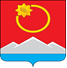 АДМИНИСТРАЦИЯ ТЕНЬКИНСКОГО ГОРОДСКОГО ОКРУГАМАГАДАНСКОЙ ОБЛАСТИП О С Т А Н О В Л Е Н И Е        22.07.2022 № 244-па                 п. Усть-ОмчугОб утверждении отчета об исполнении бюджета  муниципального образования «Тенькинский городской округ» Магаданской области за 1-е полугодие 2022 годаВ соответствии со статьей 264.2 Бюджетного кодекса Российской Федерации, Решением Собрания представителей городского округа
от 16 ноября 2015 года № 35 «Об утверждения Положения о бюджетном устройстве и бюджетном процессе в муниципальном образовании «Тенькинский городской округ» администрация Тенькинского городского округа Магаданской области  п о с т а н о в л я е т:1. Утвердить отчет об исполнении бюджета муниципального образования «Тенькинский городской округ» Магаданской области
за 1-е полугодие 2022 года согласно приложениям № 1-3.2. Настоящее постановление подлежит официальному опубликованию (обнародованию).Глава Тенькинского городского округа                                       Д. А. Ревутский Исполнение доходов бюджетамуниципального образования «Тенькинский городской округ» Магаданской областипо кодам классификации доходов бюджетов за 1-е полугодие 2022 годаИсполнение расходов бюджета муниципального образования «Тенькинский городской округ» Магаданской области по ведомственной структуре расходов бюджета за 1-е полугодие  2022 годаИсполнение по источникам финансирования дефицита бюджета муниципального образования «Тенькинский городской округ» Магаданской области по кодам классификации  источников  финансирования  дефицитов бюджетовза 1-е полугодие  2022 года____________________________Приложение № 1к постановлению администрацииТенькинского городского округаМагаданской областиот 22.07.2022 № 244-паКоды бюджетной классификации Российской Федерации Наименование доходовУтверждено, руб.Исполнено, руб.Исполнено, %123451 00 00 000 00 0000 000НАЛОГОВЫЕ И НЕНАЛОГОВЫЕ ДОХОДЫ603 008,8242 445,940,21 1 01 00 000 00 0000 000НАЛОГИ НА ПРИБЫЛЬ, ДОХОДЫ546 147,0202 306,637,04 1 01 02 000 01 0000 110Налог на доходы физических лиц546 147,0202 306,637,04 1 01 02 010 01 0000 110Налог на доходы физических лиц с доходов, источником которых является налоговый агент, за исключением доходов, в отношении которых исчисление и уплата налога осуществляются в соответствии со статьями 227, 227.1 и 228 Налогового кодекса Российской Федерации537 123,0199 611,437,16 1 01 02 010 01 1000 110Налог на доходы физических лиц с доходов, источником которых является налоговый агент, за исключением доходов, в отношении которых исчисление и уплата налога осуществляются в соответствии со статьями 227, 227.1 и 228 Налогового кодекса Российской Федерации (сумма платежа (перерасчеты, недоимка и задолженность по соответствующему платежу, в том числе по отмененному)537 123,0199 139,237,08 1 01 02 010 01 2100 110Налог на доходы физических лиц с доходов, источником которых является налоговый агент, за исключением доходов, в отношении которых исчисление и уплата налога осуществляются в соответствии со статьями 227, 227.1 и 228 Налогового кодекса Российской Федерации (пени по соответствующему платежу)0,0225,80,00 1 01 02 010 01 3000 110Налог на доходы физических лиц с доходов, источником которых является налоговый агент, за исключением доходов, в отношении которых исчисление и уплата налога осуществляются в соответствии со статьями 227, 227.1 и 228 Налогового кодекса Российской Федерации (суммы денежных взысканий (штрафов) по соответствующему платежу согласно законодательству Российской Федерации)0,0246,50,00 1 01 02 010 01 5000 110Налог на доходы физических лиц с доходов, источником которых является налоговый агент, за исключением доходов, в отношении которых исчисление и уплата налога осуществляются в соответствии со статьями 227, 227.1 и 228 Налогового кодекса Российской Федерации (уплата процентов, начисленных на суммы излишне взысканных (уплаченных) платежей, а также при нарушении сроков их возврата)0,0-0,10,00 1 01 02 020 01 0000 110Налог на доходы физических лиц с доходов, полученных от осуществления деятельности физическими лицами, зарегистрированными в качестве индивидуальных предпринимателей, нотариусов, занимающихся частной практикой, адвокатов, учредивших адвокатские кабинеты, и других лиц, занимающихся частной практикой в соответствии со статьей 227 Налогового кодекса Российской Федерации172,0-0,5-0,31 1 01 02 020 01 1000 110Налог на доходы физических лиц с доходов, полученных от осуществления деятельности физическими лицами, зарегистрированными в качестве индивидуальных предпринимателей, нотариусов, занимающихся частной практикой, адвокатов, учредивших адвокатские кабинеты, и других лиц, занимающихся частной практикой в соответствии со статьей 227 Налогового кодекса Российской Федерации (сумма платежа (перерасчеты, недоимка и задолженность по соответствующему платежу, в том числе по отмененному)0,0-0,50,00 1 01 02 020 01 2100 110Налог на доходы физических лиц с доходов, полученных от осуществления деятельности физическими лицами, зарегистрированными в качестве индивидуальных предпринимателей, нотариусов, занимающихся частной практикой, адвокатов, учредивших адвокатские кабинеты, и других лиц, занимающихся частной практикой в соответствии со статьей 227 Налогового кодекса Российской Федерации (пени по соответствующему платежу)0,00,00,00 1 01 02 030 01 0000 110Налог на доходы физических лиц с доходов, полученных физическими лицами в соответствии со статьей 228 Налогового кодекса Российской Федерации100,041,941,85 1 01 02 030 01 1000 110Налог на доходы физических лиц с доходов, полученных физическими лицами в соответствии со статьей 228 Налогового кодекса Российской Федерации (сумма платежа (перерасчеты, недоимка и задолженность по соответствующему платежу, в том числе по отмененному)0,036,80,00 1 01 02 030 01 2100 110Налог на доходы физических лиц с доходов, полученных физическими лицами в соответствии со статьей 228 Налогового кодекса Российской Федерации (пени по соответствующему платежу)0,03,90,00 1 01 02 030 01 3000 110Налог на доходы физических лиц с доходов, полученных физическими лицами в соответствии со статьей 228 Налогового кодекса Российской Федерации (суммы денежных взысканий (штрафов) по соответствующему платежу согласно законодательству Российской Федерации)0,01,10,00 1 01 02 040 01 0000 110Налог на доходы физических лиц в виде фиксированных авансовых платежей с доходов, полученных физическими лицами, являющимися иностранными гражданами, осуществляющими трудовую деятельность по найму на основании патента в соответствии со статьей 227.1 Налогового кодекса Российской Федерации3 818,01 037,427,17 1 01 02 040 01 1000 110Налог на доходы физических лиц в виде фиксированных авансовых платежей с доходов, полученных физическими лицами, являющимися иностранными гражданами, осуществляющими трудовую деятельность по найму на основании патента в соответствии со статьей 227.1 Налогового кодекса Российской Федерации (сумма платежа (перерасчеты, недоимка и задолженность по соответствующему платежу, в том числе по отмененному)0,01 037,40,00 1 01 02 080 01 0000 110Налог на доходы физических лиц в части суммы налога, превышающей 650 000 рублей, относящейся к части налоговой базы, превышающей 5 000 000 рублей (за исключением налога на доходы физических лиц с сумм прибыли контролируемой иностранной компании, в том числе фиксированной прибыли контролируемой иностранной компании)4 934,01 613,332,70 1 01 02 080 01 1000 110Налог на доходы физических лиц в части суммы налога, превышающей 650 000 рублей, относящейся к части налоговой базы, превышающей 5 000 000 рублей (за исключением налога на доходы физических лиц с сумм прибыли контролируемой иностранной компании, в том числе фиксированной прибыли контролируемой иностранной компании) (сумма платежа (перерасчеты, недоимка и задолженность по соответствующему платежу, в том числе по отмененному)0,01 613,20,00 1 01 02 080 01 2100 110Налог на доходы физических лиц в части суммы налога, превышающей 650 000 рублей, относящейся к части налоговой базы, превышающей 5 000 000 рублей (за исключением налога на доходы физических лиц с сумм прибыли контролируемой иностранной компании, в том числе фиксированной прибыли контролируемой иностранной компании) (пени по соответствующему платежу)0,00,10,00 1 01 02 100 01 0000 110Налог на доходы физических лиц с сумм прибыли контролируемой иностранной компании, полученной физическими лицами, признаваемыми контролирующими лицами этой компании, за исключением уплачиваемого в связи с переходом на особый порядок уплаты на основании подачи в налоговый орган соответствующего уведомления (в части суммы налога, превышающей 650 000 рублей)0,03,30,00 1 01 02 100 01 1000 110Налог на доходы физических лиц с сумм прибыли контролируемой иностранной компании, полученной физическими лицами, признаваемыми контролирующими лицами этой компании, за исключением уплачиваемого в связи с переходом на особый порядок уплаты на основании подачи в налоговый орган соответствующего уведомления (в части суммы налога, превышающей 650 000 рублей) (сумма платежа (перерасчеты, недоимка и задолженность по соответствующему платежу, в том числе по отмененному)0,03,30,00 1 03 00 000 00 0000 000НАЛОГИ НА ТОВАРЫ (РАБОТЫ, УСЛУГИ), РЕАЛИЗУЕМЫЕ НА ТЕРРИТОРИИ РОССИЙСКОЙ ФЕДЕРАЦИИ1 773,1960,354,16 1 03 02 000 01 0000 110Акцизы по подакцизным товарам (продукции), производимым на территории Российской Федерации1 773,1960,354,16 1 03 02 230 01 0000 110Доходы от уплаты акцизов на дизельное топливо, подлежащие распределению между бюджетами субъектов Российской Федерации и местными бюджетами с учетом установленных дифференцированных нормативов отчислений в местные бюджеты751,6472,762,88 1 03 02 231 01 0000 110Доходы от уплаты акцизов на дизельное топливо, подлежащие распределению между бюджетами субъектов Российской Федерации и местными бюджетами с учетом установленных дифференцированных нормативов отчислений в местные бюджеты (по нормативам, установленным федеральным законом о федеральном бюджете в целях формирования дорожных фондов субъектов Российской Федерации)751,6472,762,88 1 03 02 240 01 0000 110Доходы от уплаты акцизов на моторные масла для дизельных и (или) карбюраторных (инжекторных) двигателей, подлежащие распределению между бюджетами субъектов Российской Федерации и местными бюджетами с учетом установленных дифференцированных нормативов отчислений в местные бюджеты4,42,862,67 1 03 02 241 01 0000 110Доходы от уплаты акцизов на моторные масла для дизельных и (или) карбюраторных (инжекторных) двигателей, подлежащие распределению между бюджетами субъектов Российской Федерации и местными бюджетами с учетом установленных дифференцированных нормативов отчислений в местные бюджеты (по нормативам, установленным федеральным законом о федеральном бюджете в целях формирования дорожных фондов субъектов Российской Федерации)4,42,862,67 1 03 02 250 01 0000 110Доходы от уплаты акцизов на автомобильный бензин, подлежащие распределению между бюджетами субъектов Российской Федерации и местными бюджетами с учетом установленных дифференцированных нормативов отчислений в местные бюджеты1 017,1544,553,54 1 03 02 251 01 0000 110Доходы от уплаты акцизов на автомобильный бензин, подлежащие распределению между бюджетами субъектов Российской Федерации и местными бюджетами с учетом установленных дифференцированных нормативов отчислений в местные бюджеты (по нормативам, установленным федеральным законом о федеральном бюджете в целях формирования дорожных фондов субъектов Российской Федерации)1 017,1544,553,54 1 03 02 260 01 0000 110Доходы от уплаты акцизов на прямогонный бензин, подлежащие распределению между бюджетами субъектов Российской Федерации и местными бюджетами с учетом установленных дифференцированных нормативов отчислений в местные бюджеты0,0-59,70,00 1 03 02 261 01 0000 110Доходы от уплаты акцизов на прямогонный бензин, подлежащие распределению между бюджетами субъектов Российской Федерации и местными бюджетами с учетом установленных дифференцированных нормативов отчислений в местные бюджеты (по нормативам, установленным федеральным законом о федеральном бюджете в целях формирования дорожных фондов субъектов Российской Федерации)0,0-59,70,00 1 05 00 000 00 0000 000НАЛОГИ НА СОВОКУПНЫЙ ДОХОД6 229,05 154,582,75 1 05 01 000 00 0000 110Налог, взимаемый в связи с применением упрощенной системы налогообложения4 676,03 609,477,19 1 05 01 010 01 0000 110Налог, взимаемый с налогоплательщиков, выбравших в качестве объекта налогообложения доходы3 323,02 902,687,35 1 05 01 011 01 0000 110Налог, взимаемый с налогоплательщиков, выбравших в качестве объекта налогообложения доходы3 323,02 902,687,35 1 05 01 011 01 1000 110Налог, взимаемый с налогоплательщиков, выбравших в качестве объекта налогообложения доходы (сумма платежа (перерасчеты, недоимка и задолженность по соответствующему платежу, в том числе по отмененному)0,02 728,70,00 1 05 01 011 01 2100 110Налог, взимаемый с налогоплательщиков, выбравших в качестве объекта налогообложения доходы (пени по соответствующему платежу)0,0173,90,00 1 05 01 020 01 0000 110Налог, взимаемый с налогоплательщиков, выбравших в качестве объекта налогообложения доходы, уменьшенные на величину расходов1 353,0706,852,24 1 05 01 021 01 0000 110Налог, взимаемый с налогоплательщиков, выбравших в качестве объекта налогообложения доходы, уменьшенные на величину расходов (в том числе минимальный налог, зачисляемый в бюджеты субъектов Российской Федерации)1 353,0708,852,38 1 05 01 021 01 1000 110Налог, взимаемый с налогоплательщиков, выбравших в качестве объекта налогообложения доходы, уменьшенные на величину расходов (в том числе минимальный налог, зачисляемый в бюджеты субъектов Российской Федерации (сумма платежа (перерасчеты, недоимка и задолженность по соответствующему платежу, в том числе по отмененному)0,0698,90,00 1 05 01 021 01 2100 110Налог, взимаемый с налогоплательщиков, выбравших в качестве объекта налогообложения доходы, уменьшенные на величину расходов (в том числе минимальный налог, зачисляемый в бюджеты субъектов Российской Федерации (пени по соответствующему платежу)0,09,90,00 1 05 01 022 01 0000 110Налог, взимаемый с налогоплательщиков, выбравших в качестве объекта налогообложения доходы, уменьшенные на величину расходов (за налоговые периоды, истекшие до 1 января 2011 года)0,0-1,90,00 1 05 01 022 01 1000 110Налог, взимаемый с налогоплательщиков, выбравших в качестве объекта налогообложения доходы, уменьшенные на величину расходов (за налоговые периоды, истекшие до 1 января 2011 года) (сумма платежа (перерасчеты, недоимка и задолженность по соответствующему платежу, в том числе по отмененному)0,0-1,90,00 1 05 02 000 02 0000 110Единый налог на вмененный доход для отдельных видов деятельности0,0-84,80,00 1 05 02 010 02 0000 110Единый налог на вмененный доход для отдельных видов деятельности0,0-88,70,00 1 05 02 010 02 1000 110Единый налог на вмененный доход для отдельных видов деятельности (сумма платежа (перерасчеты, недоимка и задолженность по соответствующему платежу, в том числе по отмененному)0,0-81,90,00 1 05 02 010 02 2100 110Единый налог на вмененный доход для отдельных видов деятельности (пени по соответствующему платежу)0,0-6,70,00 1 05 02 010 02 3000 110Единый налог на вмененный доход для отдельных видов деятельности (суммы денежных взысканий (штрафов) по соответствующему платежу согласно законодательству Российской Федерации)0,00,00,00 1 05 02 020 02 0000 110Единый налог на вмененный доход для отдельных видов деятельности (за налоговые периоды, истекшие до 1 января 2011 года)0,03,90,00 1 05 02 020 02 2100 110Единый налог на вмененный доход для отдельных видов деятельности (за налоговые периоды, истекшие до 1 января 2011 года) (пени по соответствующему платежу)0,03,90,00 1 05 02 020 02 3000 110Единый налог на вмененный доход для отдельных видов деятельности (за налоговые периоды, истекшие до 1 января 2011 года) (суммы денежных взысканий (штрафов) по соответствующему платежу согласно законодательству Российской Федерации)0,0-0,10,00 1 05 03 000 01 0000 110Единый сельскохозяйственный налог28,02,38,14 1 05 03 010 01 0000 110Единый сельскохозяйственный налог28,02,38,14 1 05 03 010 01 1000 110Единый сельскохозяйственный налог (сумма платежа (перерасчеты, недоимка и задолженность по соответствующему платежу, в том числе по отмененному)0,02,30,00 1 05 04 000 02 0000 110Налог, взимаемый в связи с применением патентной системы налогообложения1 525,01 627,6106,73 1 05 04 010 02 0000 110Налог, взимаемый в связи с применением патентной системы налогообложения, зачисляемый в бюджеты городских округов1 525,01 627,6106,73 1 05 04 010 02 1000 110Налог, взимаемый в связи с применением патентной системы налогообложения, зачисляемый в бюджеты городских округов (сумма платежа (перерасчеты, недоимка и задолженность по соответствующему платежу, в том числе по отмененному)0,01 626,50,00 1 05 04 010 02 2100 110Налог, взимаемый в связи с применением патентной системы налогообложения, зачисляемый в бюджеты городских округов (пени по соответствующему платежу)0,01,10,00 1 06 00 000 00 0000 000НАЛОГИ НА ИМУЩЕСТВО3 616,01 234,534,14 1 06 01 000 00 0000 110Налог на имущество физических лиц311,041,613,39 1 06 01 020 04 0000 110Налог на имущество физических лиц, взимаемый по ставкам, применяемым к объектам налогообложения, расположенным в границах городских округов311,041,613,39 1 06 01 020 04 1000 110Налог на имущество физических лиц, взимаемый по ставкам, применяемым к объектам налогообложения, расположенным в границах городских округов (сумма платежа (перерасчеты, недоимка и задолженность по соответствующему платежу, в том числе по отмененному)0,039,50,00 1 06 01 020 04 2100 110Налог на имущество физических лиц, взимаемый по ставкам, применяемым к объектам налогообложения, расположенным в границах городских округов (пени по соответствующему платежу)0,02,10,00 1 06 06 000 00 0000 110Земельный налог3 305,01 192,836,09 1 06 06 030 00 0000 110Земельный налог с организаций3 167,01 167,336,86 1 06 06 032 04 0000 110Земельный налог с организаций, обладающих земельным участком, расположенным в границах городских округов3 167,01 167,336,86 1 06 06 032 04 1000 110Земельный налог с организаций, обладающих земельным участком, расположенным в границах городских округов (сумма платежа (перерасчеты, недоимка и задолженность по соответствующему платежу, в том числе по отмененному)0,01 165,30,00 1 06 06 032 04 2100 110Земельный налог с организаций, обладающих земельным участком, расположенным в границах городских округов (пени по соответствующему платежу)0,02,00,00 1 06 06 040 00 0000 110Земельный налог с физических лиц138,025,518,50 1 06 06 042 04 0000 110Земельный налог с физических лиц, обладающих земельным участком, расположенным в границах городских округов138,025,518,50 1 06 06 042 04 1000 110Земельный налог с физических лиц, обладающих земельным участком, расположенным в границах городских округов (сумма платежа (перерасчеты, недоимка и задолженность по соответствующему платежу, в том числе по отмененному)0,022,40,00 1 06 06 042 04 2100 110Земельный налог с физических лиц, обладающих земельным участком, расположенным в границах городских округов (пени по соответствующему платежу)0,03,20,00 1 08 00 000 00 0000 000ГОСУДАРСТВЕННАЯ ПОШЛИНА1 143,0852,774,60 1 08 03 000 01 0000 110Государственная пошлина по делам, рассматриваемым в судах общей юрисдикции, мировыми судьями1 143,0852,774,60 1 08 03 010 01 0000 110Государственная пошлина по делам, рассматриваемым в судах общей юрисдикции, мировыми судьями (за исключением Верховного Суда Российской Федерации)1 143,0852,774,60 1 08 03 010 01 1050 110Государственная пошлина по делам, рассматриваемым в судах общей юрисдикции, мировыми судьями (за исключением Верховного Суда Российской Федерации) (государственная пошлина, уплачиваемая при обращении в суды)0,0821,20,00 1 08 03 010 01 1060 110Государственная пошлина по делам, рассматриваемым в судах общей юрисдикции, мировыми судьями (за исключением Верховного Суда Российской Федерации) (государственная пошлина, уплачиваемая на основании судебных актов по результатам рассмотрения дел по существу)0,031,50,00 1 09 00 000 00 0000 000ЗАДОЛЖЕННОСТЬ И ПЕРЕРАСЧЕТЫ ПО ОТМЕНЕННЫМ НАЛОГАМ, СБОРАМ И ИНЫМ ОБЯЗАТЕЛЬНЫМ ПЛАТЕЖАМ0,00,00,00 1 09 04 000 00 0000 110Налоги на имущество0,00,00,00 1 09 04 050 00 0000 110Земельный налог (по обязательствам, возникшим до 1 января 2006 года)0,00,00,00 1 09 04 052 04 0000 110Земельный налог (по обязательствам, возникшим до 1 января 2006 года), мобилизуемый на территориях городских округов0,00,00,00 1 09 04 052 04 2100 110Земельный налог (по обязательствам, возникшим до 1 января 2006 года), мобилизуемый на территориях городских округов (пени по соответствующему платежу)0,00,00,00 1 11 00 000 00 0000 000ДОХОДЫ ОТ ИСПОЛЬЗОВАНИЯ ИМУЩЕСТВА, НАХОДЯЩЕГОСЯ В ГОСУДАРСТВЕННОЙ И МУНИЦИПАЛЬНОЙ СОБСТВЕННОСТИ21 200,011 247,153,05 1 11 05 000 00 0000 120Доходы, получаемые в виде арендной либо иной платы за передачу в возмездное пользование государственного и муниципального имущества (за исключением имущества бюджетных и автономных учреждений, а также имущества государственных и муниципальных унитарных предприятий, в том числе казенных)21 200,011 247,153,05 1 11 05 010 00 0000 120Доходы, получаемые в виде арендной платы за земельные участки, государственная собственность на которые не разграничена, а также средства от продажи права на заключение договоров аренды указанных земельных участков12 500,05 057,940,46 1 11 05 012 04 0000 120Доходы, получаемые в виде арендной платы за земельные участки, государственная собственность на которые не разграничена и которые расположены в границах городских округов, а также средства от продажи права на заключение договоров аренды указанных земельных участков12 500,05 057,940,46 1 11 05 070 00 0000 120Доходы от сдачи в аренду имущества, составляющего государственную (муниципальную) казну (за исключением земельных участков)8 700,06 189,271,14 1 11 05 074 04 0000 120Доходы от сдачи в аренду имущества, составляющего казну городских округов (за исключением земельных участков)8 700,06 189,271,14 1 12 00 000 00 0000 000ПЛАТЕЖИ ПРИ ПОЛЬЗОВАНИИ ПРИРОДНЫМИ РЕСУРСАМИ22 656,619 886,987,78 1 12 01 000 01 0000 120Плата за негативное воздействие на окружающую среду22 656,619 886,987,78 1 12 01 010 01 0000 120Плата за выбросы загрязняющих веществ в атмосферный воздух стационарными объектами883,6362,441,02 1 12 01 010 01 2100 120Плата за выбросы загрязняющих веществ в атмосферный воздух стационарными объектами (пени по соответствующему платежу)0,00,00,00 1 12 01 010 01 6000 120Плата за выбросы загрязняющих веществ в атмосферный воздух стационарными объектами (федеральные государственные органы, Банк России, органы управления государственными внебюджетными фондами Российской Федерации)0,0362,40,00 1 12 01 030 01 0000 120Плата за сбросы загрязняющих веществ в водные объекты43,42,14,91 1 12 01 030 01 6000 120Плата за сбросы загрязняющих веществ в водные объекты (федеральные государственные органы, Банк России, органы управления государственными внебюджетными фондами Российской Федерации)0,02,10,00 1 12 01 040 01 0000 120Плата за размещение отходов производства и потребления21 729,619 522,489,84 1 12 01 041 01 0000 120Плата за размещение отходов производства21 596,919 522,190,39 1 12 01 041 01 6000 120Плата за размещение отходов производства (федеральные государственные органы, Банк России, органы управления государственными внебюджетными фондами Российской Федерации)0,019 522,10,00 1 12 01 042 01 0000 120Плата за размещение твердых коммунальных отходов132,70,20,18 1 12 01 042 01 6000 120Плата за размещение твердых коммунальных отходов (федеральные государственные органы, Банк России, органы управления государственными внебюджетными фондами Российской Федерации)0,00,20,00 1 13 00 000 00 0000 000ДОХОДЫ ОТ ОКАЗАНИЯ ПЛАТНЫХ УСЛУГ И КОМПЕНСАЦИИ ЗАТРАТ ГОСУДАРСТВА205,0896,8437,47 1 13 01 000 00 0000 130Доходы от оказания платных услуг (работ)120,0424,8354,04 1 13 01 990 00 0000 130Прочие доходы от оказания платных услуг (работ)120,0424,8354,04 1 13 01 994 04 0000 130Прочие доходы от оказания платных услуг (работ) получателями средств бюджетов городских округов120,0424,8354,04 1 13 02 000 00 0000 130Доходы от компенсации затрат государства85,0472,0555,27 1 13 02 990 00 0000 130Прочие доходы от компенсации затрат государства85,0472,0555,27 1 13 02 994 04 0000 130Прочие доходы от компенсации затрат бюджетов городских округов85,0472,0555,27 1 14 00 000 00 0000 000ДОХОДЫ ОТ ПРОДАЖИ МАТЕРИАЛЬНЫХ И НЕМАТЕРИАЛЬНЫХ АКТИВОВ0,039,20,00 1 14 06 000 00 0000 430Доходы от продажи земельных участков, находящихся в государственной и муниципальной собственности0,039,20,00 1 14 06 010 00 0000 430Доходы от продажи земельных участков, государственная собственность на которые не разграничена0,039,20,00 1 14 06 012 04 0000 430Доходы от продажи земельных участков, государственная собственность на которые не разграничена и которые расположены в границах городских округов0,039,20,00 1 16 00 000 00 0000 000ШТРАФЫ, САНКЦИИ, ВОЗМЕЩЕНИЕ УЩЕРБА39,118,647,57 1 16 01 000 01 0000 140Административные штрафы, установленные Кодексом Российской Федерации об административных правонарушениях30,08,327,73 1 16 01 050 01 0000 140Административные штрафы, установленные главой 5 Кодекса Российской Федерации об административных правонарушениях, за административные правонарушения, посягающие на права граждан4,02,870,00 1 16 01 053 01 0000 140Административные штрафы, установленные главой 5 Кодекса Российской Федерации об административных правонарушениях, за административные правонарушения, посягающие на права граждан, налагаемые мировыми судьями, комиссиями по делам несовершеннолетних и защите их прав4,02,870,00 1 16 01 053 01 0035 140Административные штрафы, установленные главой 5 Кодекса Российской Федерации об административных правонарушениях, за административные правонарушения, посягающие на права граждан, налагаемые мировыми судьями, комиссиями по делам несовершеннолетних и защите их прав0,02,80,00 1 16 01 060 01 0000 140Административные штрафы, установленные главой 6 Кодекса Российской Федерации об административных правонарушениях, за административные правонарушения, посягающие на здоровье, санитарно-эпидемиологическое благополучие населения и общественную нравственность5,05,5110,40 1 16 01 063 01 0000 140Административные штрафы, установленные главой 6 Кодекса Российской Федерации об административных правонарушениях, за административные правонарушения, посягающие на здоровье, санитарно-эпидемиологическое благополучие населения и общественную нравственность, налагаемые мировыми судьями, комиссиями по делам несовершеннолетних и защите их прав5,05,5110,40 1 16 01 063 01 0101 140Административные штрафы, установленные главой 6 Кодекса Российской Федерации об административных правонарушениях, за административные правонарушения, посягающие на здоровье, санитарно-эпидемиологическое благополучие населения и общественную нравственность, налагаемые мировыми судьями, комиссиями по делам несовершеннолетних и защите их прав0,05,50,00 1 16 01 120 01 0000 140Административные штрафы, установленные главой 12 Кодекса Российской Федерации об административных правонарушениях, за административные правонарушения в области дорожного движения10,00,00,00 1 16 01 121 01 0000 140Административные штрафы, установленные главой 12 Кодекса Российской Федерации об административных правонарушениях, за административные правонарушения в области дорожного движения, налагаемые судьями федеральных судов, должностными лицами федеральных государственных органов, учреждений10,00,00,00 1 16 01 150 01 0000 140Административные штрафы, установленные главой 15 Кодекса Российской Федерации об административных правонарушениях, за административные правонарушения в области финансов, налогов и сборов, страхования, рынка ценных бумаг5,00,00,00 1 16 01 153 01 0000 140Административные штрафы, установленные главой 15 Кодекса Российской Федерации об административных правонарушениях, за административные правонарушения в области финансов, налогов и сборов, страхования, рынка ценных бумаг (за исключением штрафов, указанных в пункте 6 статьи 46 Бюджетного кодекса Российской Федерации), налагаемые мировыми судьями, комиссиями по делам несовершеннолетних и защите их прав5,00,00,00 1 16 01 200 01 0000 140Административные штрафы, установленные главой 20 Кодекса Российской Федерации об административных правонарушениях, за административные правонарушения, посягающие на общественный порядок и общественную безопасность6,00,00,00 1 16 01 203 01 0000 140Административные штрафы, установленные главой 20 Кодекса Российской Федерации об административных правонарушениях, за административные правонарушения, посягающие на общественный порядок и общественную безопасность, налагаемые мировыми судьями, комиссиями по делам несовершеннолетних и защите их прав6,00,00,00 1 16 05 000 01 0000 140Штрафы, установленные Налоговым кодексом Российской Федерации, за исключением штрафов, исчисляемых исходя из сумм (ставок) налогов (сборов, страховых взносов)3,10,00,00 1 16 05 160 01 0000 140Штрафы за налоговые правонарушения, установленные главой 16 Налогового кодекса Российской Федерации3,10,00,00 1 16 07 000 00 0000 140Штрафы, неустойки, пени, уплаченные в соответствии с законом или договором в случае неисполнения или ненадлежащего исполнения обязательств перед государственным (муниципальным) органом, органом управления государственным внебюджетным фондом, казенным учреждением, Центральным банком Российской Федерации, иной организацией, действующей от имени Российской Федерации6,026,7445,53 1 16 07 010 00 0000 140Штрафы, неустойки, пени, уплаченные в случае просрочки исполнения поставщиком (подрядчиком, исполнителем) обязательств, предусмотренных государственным (муниципальным) контрактом0,022,50,00 1 16 07 010 04 0000 140Штрафы, неустойки, пени, уплаченные в случае просрочки исполнения поставщиком (подрядчиком, исполнителем) обязательств, предусмотренных муниципальным контрактом, заключенным муниципальным органом, казенным учреждением городского округа0,022,50,00 1 16 07 090 00 0000 140Иные штрафы, неустойки, пени, уплаченные в соответствии с законом или договором в случае неисполнения или ненадлежащего исполнения обязательств перед государственным (муниципальным) органом, казенным учреждением, Центральным банком Российской Федерации, государственной корпорацией6,04,269,89 1 16 07 090 04 0000 140Иные штрафы, неустойки, пени, уплаченные в соответствии с законом или договором в случае неисполнения или ненадлежащего исполнения обязательств перед муниципальным органом, (муниципальным казенным учреждением) городского округа6,04,269,89 1 16 10 000 00 0000 140Платежи в целях возмещения причиненного ущерба (убытков)0,0-16,50,00 1 16 10 120 00 0000 140Доходы от денежных взысканий (штрафов), поступающие в счет погашения задолженности, образовавшейся до 1 января 2020 года, подлежащие зачислению в бюджеты бюджетной системы Российской Федерации по нормативам, действовавшим в 2019 году0,0-16,50,00 1 16 10 123 01 0000 140Доходы от денежных взысканий (штрафов), поступающие в счет погашения задолженности, образовавшейся до 1 января 2020 года, подлежащие зачислению в бюджет муниципального образования по нормативам, действовавшим в 2019 году0,0-16,90,00 1 16 10 123 01 0041 140Доходы от денежных взысканий (штрафов), поступающие в счет погашения задолженности, образовавшейся до 1 января 2020 года, подлежащие зачислению в бюджет муниципального образования по нормативам, действующим до 1 января 2020 года0,02,50,00 1 16 10 123 01 0051 140Доходы от денежных взысканий (штрафов), поступающие в счет погашения задолженности, образовавшейся до 1 января 2020 года, подлежащие зачислению в бюджет муниципального образования по нормативам, действующим до 1 января 2020 года0,0-19,40,00 1 16 10 129 01 0000 140Доходы от денежных взысканий (штрафов), поступающие в счет погашения задолженности, образовавшейся до 1 января 2020 года, подлежащие зачислению в федеральный бюджет и бюджет муниципального образования по нормативам, действовавшим в 2019 году0,00,50,00 1 17 00 000 00 0000 000ПРОЧИЕ НЕНАЛОГОВЫЕ ДОХОДЫ0,0-151,30,00 1 17 01 000 00 0000 180Невыясненные поступления0,0-218,30,00 1 17 01 040 04 0000 180Невыясненные поступления, зачисляемые в бюджеты городских округов0,0-218,30,00 1 17 05 000 00 0000 180Прочие неналоговые доходы0,067,00,00 1 17 05 040 04 0000 180Прочие неналоговые доходы бюджетов городских округов0,067,00,00 2 00 00 000 00 0000 000БЕЗВОЗМЕЗДНЫЕ ПОСТУПЛЕНИЯ244 599,2122 035,349,89 2 02 00 000 00 0000 000БЕЗВОЗМЕЗДНЫЕ ПОСТУПЛЕНИЯ ОТ ДРУГИХ БЮДЖЕТОВ БЮДЖЕТНОЙ СИСТЕМЫ РОССИЙСКОЙ ФЕДЕРАЦИИ242 372,7120 928,449,89 2 02 20 000 00 0000 150Субсидии бюджетам бюджетной системы Российской Федерации (межбюджетные субсидии)79 389,126 150,632,94 2 02 25 304 00 0000 150Субсидии бюджетам на организацию бесплатного горячего питания обучающихся, получающих начальное общее образование в государственных и муниципальных образовательных организациях2 333,01 149,449,27 2 02 25 304 04 0000 150Субсидии бюджетам городских округов на организацию бесплатного горячего питания обучающихся, получающих начальное общее образование в государственных и муниципальных образовательных организациях2 333,01 149,449,27 2 02 25 519 00 0000 150Субсидии бюджетам на поддержку отрасли культуры29,60,00,00 2 02 25 519 04 0000 150Субсидии бюджетам городских округов на поддержку отрасли культуры29,60,00,00 2 02 25 555 00 0000 150Субсидии бюджетам на реализацию программ формирования современной городской среды14 997,114 997,1100,00 2 02 25 555 04 0000 150Субсидии бюджетам городских округов на реализацию программ формирования современной городской среды14 997,114 997,1100,00 2 02 29 999 00 0000 150Прочие субсидии62 029,410 004,116,13 2 02 29 999 04 0000 150Прочие субсидии бюджетам городских округов62 029,410 004,116,13 2 02 30 000 00 0000 150Субвенции бюджетам бюджетной системы Российской Федерации151 628,091 915,460,62 2 02 30 024 00 0000 150Субвенции местным бюджетам на выполнение передаваемых полномочий субъектов Российской Федерации16 157,28 383,751,89 2 02 30 024 04 0000 150Субвенции бюджетам городских округов на выполнение передаваемых полномочий субъектов Российской Федерации16 157,28 383,751,89 2 02 35 118 00 0000 150Субвенции бюджетам на осуществление первичного воинского учета органами местного самоуправления поселений, муниципальных и городских округов577,9349,960,55 2 02 35 118 04 0000 150Субвенции бюджетам городских округов на осуществление первичного воинского учета органами местного самоуправления поселений, муниципальных и городских округов577,9349,960,55 2 02 35 120 00 0000 150Субвенции бюджетам на осуществление полномочий по составлению (изменению) списков кандидатов в присяжные заседатели федеральных судов общей юрисдикции в Российской Федерации276,20,00,00 2 02 35 120 04 0000 150Субвенции бюджетам городских округов на осуществление полномочий по составлению (изменению) списков кандидатов в присяжные заседатели федеральных судов общей юрисдикции в Российской Федерации276,20,00,00 2 02 35 930 00 0000 150Субвенции бюджетам на государственную регистрацию актов гражданского состояния861,0358,841,67 2 02 35 930 04 0000 150Субвенции бюджетам городских округов на государственную регистрацию актов гражданского состояния861,0358,841,67 2 02 36 900 00 0000 150Единая субвенция местным бюджетам из бюджета субъекта Российской Федерации133 755,782 823,061,92 2 02 36 900 04 0000 150Единая субвенция бюджетам городских округов из бюджета субъекта Российской Федерации133 755,782 823,061,92 2 02 40 000 00 0000 150Иные межбюджетные трансферты11 355,62 862,425,21 2 02 45 303 00 0000 150Межбюджетные трансферты, передаваемые бюджетам на ежемесячное денежное вознаграждение за классное руководство педагогическим работникам государственных и муниципальных общеобразовательных организаций4 296,62 862,466,62 2 02 45 303 04 0000 150Межбюджетные трансферты, передаваемые бюджетам городских округов на ежемесячное денежное вознаграждение за классное руководство педагогическим работникам государственных и муниципальных общеобразовательных организаций4 296,62 862,466,62 2 02 45 505 00 0000 150Межбюджетные трансферты, передаваемые бюджетам на реализацию мероприятий планов социального развития центров экономического роста субъектов Российской Федерации, входящих в состав Дальневосточного федерального округа7 059,00,00,00 2 02 45 505 04 0000 150Межбюджетные трансферты, передаваемые бюджетам городских округов на реализацию мероприятий планов социального развития центров экономического роста субъектов Российской Федерации, входящих в состав Дальневосточного федерального округа7 059,00,00,00 2 03 00 000 00 0000 000БЕЗВОЗМЕЗДНЫЕ ПОСТУПЛЕНИЯ ОТ ГОСУДАРСТВЕННЫХ (МУНИЦИПАЛЬНЫХ) ОРГАНИЗАЦИЙ2 226,51 932,586,80 2 03 04 000 04 0000 150Безвозмездные поступления от государственных (муниципальных) организаций в бюджеты городских округов2 226,51 932,586,80 2 03 04 099 04 0000 150Прочие безвозмездные поступления от государственных (муниципальных) организаций в бюджеты городских округов2 226,51 932,586,80 2 19 00 000 00 0000 000ВОЗВРАТ ОСТАТКОВ СУБСИДИЙ, СУБВЕНЦИЙ И ИНЫХ МЕЖБЮДЖЕТНЫХ ТРАНСФЕРТОВ, ИМЕЮЩИХ ЦЕЛЕВОЕ НАЗНАЧЕНИЕ, ПРОШЛЫХ ЛЕТ0,0-825,60,00 2 19 00 000 04 0000 150Возврат остатков субсидий, субвенций и иных межбюджетных трансфертов, имеющих целевое назначение, прошлых лет из бюджетов городских округов0,0-825,60,00 2 19 25 497 04 0000 150Возврат остатков субсидий на реализацию мероприятий по обеспечению жильем молодых семей из бюджетов городских округов0,00,00,00 2 19 35 118 04 0000 150Возврат остатков субвенций на осуществление первичного воинского учета органами местного самоуправления поселений, муниципальных и городских округов из бюджетов городских округов0,0-0,70,00 2 19 60 010 04 0000 150Возврат прочих остатков субсидий, субвенций и иных межбюджетных трансфертов, имеющих целевое назначение, прошлых лет из бюджетов городских округов0,0-824,90,00 ИТОГО  ИТОГО  847 608,0364 481,143,00 Приложение № 2к постановлению администрацииТенькинского городского округаМагаданской областиот 22.07.2022 № 244-паНаименованиеКоды бюджетной классификации Российской ФедерацииКоды бюджетной классификации Российской ФедерацииКоды бюджетной классификации Российской ФедерацииКоды бюджетной классификации Российской ФедерацииКоды бюджетной классификации Российской ФедерацииУтверждено, тыс. руб.Исполнено, тыс. руб.Исполнено, %НаименованиеГрРзПРзЦСтВРвУтверждено, тыс. руб.Исполнено, тыс. руб.Исполнено, %1233456789ВСЕГОВСЕГОВСЕГОВСЕГОВСЕГОВСЕГОВСЕГО957 080,8413 355,243,19 администрация Тенькинского городского округа Магаданской области860503 988,6188 785,937,46 ОБЩЕГОСУДАРСТВЕННЫЕ ВОПРОСЫ86001157 460,172 121,045,80 Функционирование высшего должностного лица субъекта Российской Федерации и муниципального образования8600102025 015,01 564,231,19 Расходы на обеспечение деятельности органов местного самоуправления и переданных государственных полномочий86001020261000000005 015,01 564,231,19 Расходы на содержание главы муниципального образования86001020261100000005 015,01 564,231,19 Расходы на выплаты персоналу, за исключением расходов на оплату проезда и провоза багажа86001020261100001105 015,01 564,231,19 Расходы на выплаты персоналу в целях обеспечения выполнения функций государственными (муниципальными) органами, казенными учреждениями, органами управления государственными внебюджетными фондами86001020261100001101005 015,01 564,231,19 Расходы на выплаты персоналу государственных (муниципальных) органов86001020261100001101205 015,01 564,231,19 Функционирование Правительства Российской Федерации, высших исполнительных органов государственной власти субъектов Российской Федерации, местных администраций86001040485 763,737 965,344,27 Расходы на обеспечение деятельности органов местного самоуправления и переданных государственных полномочий860010404610000000085 763,737 965,344,27 Расходы на содержание работников, замещающих муниципальные должности и должности муниципальной службы860010404614000000073 947,034 555,146,73 Расходы на обеспечение функций учреждения860010404614000019073 947,034 555,146,73 Расходы на выплаты персоналу в целях обеспечения выполнения функций государственными (муниципальными) органами, казенными учреждениями, органами управления государственными внебюджетными фондами860010404614000019010073 947,034 555,146,73 Расходы на выплаты персоналу государственных (муниципальных) органов860010404614000019012073 947,034 555,146,73 Расходы содержание центрального аппарата860010404616000000011 816,73 410,228,86 Компенсация расходов на оплату стоимости проезда и провоза багажа к месту использования отпуска и обратно86001040461600001202 475,0610,024,65 Расходы на выплаты персоналу в целях обеспечения выполнения функций государственными (муниципальными) органами, казенными учреждениями, органами управления государственными внебюджетными фондами86001040461600001201002 475,0610,024,65 Расходы на выплаты персоналу государственных (муниципальных) органов86001040461600001201202 475,0610,024,65 Расходы на обеспечение функций учреждения86001040461600001909 341,72 800,229,98 Расходы на выплаты персоналу в целях обеспечения выполнения функций государственными (муниципальными) органами, казенными учреждениями, органами управления государственными внебюджетными фондами86001040461600001901005 415,32 006,337,05 Расходы на выплаты персоналу государственных (муниципальных) органов86001040461600001901205 415,32 006,337,05 Закупка товаров, работ и услуг для обеспечения государственных (муниципальных) нужд86001040461600001902003 543,8777,221,93 Иные закупки товаров, работ и услуг для обеспечения государственных (муниципальных) нужд86001040461600001902403 543,8777,221,93 Иные бюджетные ассигнования8600104046160000190800382,616,84,39 Исполнение судебных актов860010404616000019083022,50,00,00 Уплата налогов, сборов и иных платежей8600104046160000190850360,116,84,66 Другие общегосударственные вопросы86001131366 681,432 591,548,88 Муниципальная программа "Обеспечение безопасности, профилактика правонарушений и противодействие незаконному обороту наркотических средств в Тенькинском городском округе Магаданской области на 2021-2023 годы"8600113131100000000140,020,014,29 Реализация мероприятий муниципальной программы, не включенных в подпрограмму86001131311П0000000140,020,014,29 Профилактика злоупотребления наркотическими средствами86001131311П0080310140,020,014,29 Закупка товаров, работ и услуг для обеспечения государственных (муниципальных) нужд86001131311П0080310200140,020,014,29 Иные закупки товаров, работ и услуг для обеспечения государственных (муниципальных) нужд86001131311П0080310240140,020,014,29 Муниципальная программа "Повышение безопасности дорожного движения на территории муниципального образования "Тенькинский городской округ" Магаданской области на 2021-2025 годы"8600113132900000000758,20,00,00 Реализация мероприятий муниципальной программы, не включенных в подпрограмму86001131329П0000000758,20,00,00 Основное мероприятие "Повышение безопасности дорожного движения"86001131329П0100000758,20,00,00 Приобретение и установка дорожных знаков и социальной рекламы86001131329П0187110350,00,00,00 Закупка товаров, работ и услуг для обеспечения государственных (муниципальных) нужд86001131329П0187110200350,00,00,00 Иные закупки товаров, работ и услуг для обеспечения государственных (муниципальных) нужд86001131329П0187110240350,00,00,00 Приобретение и установка автогородка86001131329П0187150408,20,00,00 Закупка товаров, работ и услуг для обеспечения государственных (муниципальных) нужд86001131329П0187150200408,20,00,00 Иные закупки товаров, работ и услуг для обеспечения государственных (муниципальных) нужд86001131329П0187150240408,20,00,00 Муниципальная программа "Формирование доступной среды для инвалидов и маломобильных групп населения на территории Тенькинского городского округа Магаданской области на 2022-2024 годы"86001131330000000008,40,00,00 Реализация мероприятий муниципальной программы, не включенных в подпрограмму86001131330П00000008,40,00,00 Основное мероприятие "Организация и проведение Всероссийской декады инвалидов"86001131330П00300408,40,00,00 Закупка товаров, работ и услуг для обеспечения государственных (муниципальных) нужд86001131330П00300402008,40,00,00 Иные закупки товаров, работ и услуг для обеспечения государственных (муниципальных) нужд86001131330П00300402408,40,00,00 Муниципальная программа "Поддержка общественных инициатив, содействие укреплению институтов гражданского общества в Тенькинском городском округе Магаданской области на 2021-2023 годы"8600113133300000000607,0313,151,59 Реализация мероприятий муниципальной программы, не включенных в подпрограмму86001131333П0000000607,0313,151,59 Основное мероприятие "Финансовая поддержка инициативных проектов"86001131333П0100000607,0313,151,59 Организация и проведение мероприятий направленных на поддержку общественных инициатив86001131333П0133010335,7313,193,28 Закупка товаров, работ и услуг для обеспечения государственных (муниципальных) нужд86001131333П0133010200320,7298,192,97 Иные закупки товаров, работ и услуг для обеспечения государственных (муниципальных) нужд86001131333П0133010240320,7298,192,97 Социальное обеспечение и иные выплаты населению86001131333П013301030015,015,0100,00 Социальные выплаты гражданам, кроме публичных нормативных социальных выплат86001131333П013301032015,015,0100,00 Организация и проведение мероприятий направленных на поддержку инициатив социально ориентированных некоммерческих организаций86001131333П013302040,00,00,00 Закупка товаров, работ и услуг для обеспечения государственных (муниципальных) нужд86001131333П013302020040,00,00,00 Иные закупки товаров, работ и услуг для обеспечения государственных (муниципальных) нужд86001131333П013302024040,00,00,00 Субсидии на поддержку социально ориентированных некоммерческих организаций86001131333П01S3280231,30,00,00 Предоставление субсидий бюджетным, автономным учреждениям и иным некоммерческим организациям86001131333П01S3280600231,30,00,00 Субсидии некоммерческим организациям (за исключением государственных (муниципальных) учреждений, государственных корпораций (компаний), публично-правовых компаний)86001131333П01S3280630231,30,00,00 Расходы на обеспечение деятельности органов местного самоуправления и переданных государственных полномочий86001131361000000003 349,01 505,944,97 Расходы на осуществление государственных полномочий и программ86001131361Г00000003 349,01 505,944,97 Составление (изменение) списков кандидатов в присяжные заседатели федеральных судов общей юрисдикции в Российской Федерации86001131361Г0051200276,20,00,00 Закупка товаров, работ и услуг для обеспечения государственных (муниципальных) нужд86001131361Г0051200200276,20,00,00 Иные закупки товаров, работ и услуг для обеспечения государственных (муниципальных) нужд86001131361Г0051200240276,20,00,00 Осуществление переданных полномочий Российской Федерации на государственную регистрацию актов гражданского состояния86001131361Г0059300861,0436,150,65 Расходы на выплаты персоналу в целях обеспечения выполнения функций государственными (муниципальными) органами, казенными учреждениями, органами управления государственными внебюджетными фондами86001131361Г0059300100861,0436,150,65 Расходы на выплаты персоналу государственных (муниципальных) органов86001131361Г0059300120861,0436,150,65 Осуществление переданных полномочий Российской Федерации на государственную регистрацию актов гражданского состояния86001131361Г005930М949,0645,968,06 Расходы на выплаты персоналу в целях обеспечения выполнения функций государственными (муниципальными) органами, казенными учреждениями, органами управления государственными внебюджетными фондами86001131361Г005930М100949,0645,968,06 Расходы на выплаты персоналу государственных (муниципальных) органов86001131361Г005930М120949,0645,968,06 Осуществление государственных полномочий по созданию и организации деятельности административных комиссий86001131361Г00740301 262,8423,933,57 Расходы на выплаты персоналу в целях обеспечения выполнения функций государственными (муниципальными) органами, казенными учреждениями, органами управления государственными внебюджетными фондами86001131361Г00740301001 148,0423,936,93 Расходы на выплаты персоналу государственных (муниципальных) органов86001131361Г00740301201 148,0423,936,93 Закупка товаров, работ и услуг для обеспечения государственных (муниципальных) нужд86001131361Г0074030200114,80,00,00 Иные закупки товаров, работ и услуг для обеспечения государственных (муниципальных) нужд86001131361Г0074030240114,80,00,00 Расходы на обеспечение деятельности муниципальных учреждений860011313640000000060 102,630 286,850,39 Субсидии на обеспечение деятельности муниципальных бюджетных (автономных) учреждений860011313648000000060 102,630 286,850,39 Субсидии на компенсацию расходов стоимости проезда и провоза багажа к месту использования отпуска и обратно лицам, работающим в организациях, финансируемых из местного бюджета, расположенных в районах Крайнего Севера, а также при переезде при расторжении трудовых договоров86001131364800002201 300,0600,046,15 Предоставление субсидий бюджетным, автономным учреждениям и иным некоммерческим организациям86001131364800002206001 300,0600,046,15 Субсидии бюджетным учреждениям86001131364800002206101 300,0600,046,15 Субсидии на обеспечение функций учреждения860011313648000029058 802,629 686,850,49 Предоставление субсидий бюджетным, автономным учреждениям и иным некоммерческим организациям860011313648000029060058 802,629 686,850,49 Субсидии бюджетным учреждениям860011313648000029061058 802,629 686,850,49 Прочие расходы в рамках непрограммных мероприятий86001131366000000001 716,2465,627,13 Выплаты по обязательствам органов местного самоуправления86001131366Ч00000001 716,2465,627,13 Расходы органов местного самоуправления на представительские расходы86001131366Ч0200000300,0105,635,20 Расходы органов местного самоуправления на представительские расходы86001131366Ч0200990300,0105,635,20 Закупка товаров, работ и услуг для обеспечения государственных (муниципальных) нужд86001131366Ч0200990200300,0105,635,20 Иные закупки товаров, работ и услуг для обеспечения государственных (муниципальных) нужд86001131366Ч0200990240300,0105,635,20 Членские взносы в Ассоциацию "Совет муниципальных образований Магаданской области"86001131366Ч070000031,20,00,00 Членские взносы в Ассоциацию "Совет муниципальных образований Магаданской области"86001131366Ч070099031,20,00,00 Закупка товаров, работ и услуг для обеспечения государственных (муниципальных) нужд86001131366Ч070099020031,20,00,00 Иные закупки товаров, работ и услуг для обеспечения государственных (муниципальных) нужд86001131366Ч070099024031,20,00,00 Оплата услуг по предоставлению официальной статистической информации86001131366Ч080000020,00,00,00 Оплата услуг по предоставлению официальной статистической информации86001131366Ч080099020,00,00,00 Закупка товаров, работ и услуг для обеспечения государственных (муниципальных) нужд86001131366Ч080099020020,00,00,00 Иные закупки товаров, работ и услуг для обеспечения государственных (муниципальных) нужд86001131366Ч080099024020,00,00,00 Государственная экспертиза проектной документации и результатов инженерных изысканий, проверка достоверности определения сметной стоимости объектов капитального строительства86001131366Ч0Э000001 365,0360,026,37 Разработка и экспертиза проектной документации и результатов инженерных изысканий, проверка достоверности определения сметной стоимости объектов капитального строительства86001131366Ч0Э009901 365,0360,026,37 Закупка товаров, работ и услуг для обеспечения государственных (муниципальных) нужд86001131366Ч0Э009902001 365,0360,026,37 Иные закупки товаров, работ и услуг для обеспечения государственных (муниципальных) нужд86001131366Ч0Э009902401 365,0360,026,37 НАЦИОНАЛЬНАЯ ОБОРОНА86002577,9278,248,14 Мобилизационная и вневойсковая подготовка860020303577,9278,248,14 Расходы на обеспечение деятельности органов местного самоуправления и переданных государственных полномочий8600203036100000000577,9278,248,14 Расходы на осуществление государственных полномочий и программ86002030361Г0000000577,9278,248,14 Осуществление первичного воинского учета на территориях, где отсутствуют военные комиссариаты86002030361Г0051180577,9278,248,14 Расходы на выплаты персоналу в целях обеспечения выполнения функций государственными (муниципальными) органами, казенными учреждениями, органами управления государственными внебюджетными фондами86002030361Г0051180100577,9278,248,14 Расходы на выплаты персоналу государственных (муниципальных) органов86002030361Г0051180120577,9278,248,14 НАЦИОНАЛЬНАЯ БЕЗОПАСНОСТЬ И ПРАВООХРАНИТЕЛЬНАЯ ДЕЯТЕЛЬНОСТЬ860038 332,11 964,323,58 Гражданская оборона8600309096 573,21 964,329,88 Расходы на обеспечение деятельности органов местного самоуправления и переданных государственных полномочий86003090961000000004 952,21 964,339,67 Расходы содержание единой дежурно-диспетчерской службы86003090961E00000004 952,21 964,339,67 Расходы на выплаты персоналу, за исключением расходов на оплату проезда и провоза багажа86003090961E00001104 472,21 884,342,13 Расходы на выплаты персоналу в целях обеспечения выполнения функций государственными (муниципальными) органами, казенными учреждениями, органами управления государственными внебюджетными фондами86003090961E00001101004 472,21 884,342,13 Расходы на выплаты персоналу государственных (муниципальных) органов86003090961E00001101204 472,21 884,342,13 Компенсация расходов на оплату стоимости проезда и провоза багажа к месту использования отпуска и обратно86003090961E0000120450,080,017,78 Расходы на выплаты персоналу в целях обеспечения выполнения функций государственными (муниципальными) органами, казенными учреждениями, органами управления государственными внебюджетными фондами86003090961E0000120100450,080,017,78 Расходы на выплаты персоналу государственных (муниципальных) органов86003090961E0000120120450,080,017,78 Расходы на обеспечение функций учреждения86003090961E000019030,00,00,00 Закупка товаров, работ и услуг для обеспечения государственных (муниципальных) нужд86003090961E000019020030,00,00,00 Иные закупки товаров, работ и услуг для обеспечения государственных (муниципальных) нужд86003090961E000019024030,00,00,00 Прочие расходы в рамках непрограммных мероприятий86003090966000000001 621,00,00,00 Организация и осуществление мероприятий по территориальной обороне и гражданской обороне, защите населения и территории городского округа чрезвычайных ситуаций природного и техногенного характера86003090966Л00000001 621,00,00,00 Мероприятия по предупреждению и ликвидации последствий чрезвычайных ситуаций и стихийных бедствий86003090966Л00009901 621,00,00,00 Закупка товаров, работ и услуг для обеспечения государственных (муниципальных) нужд86003090966Л00009902001 621,00,00,00 Иные закупки товаров, работ и услуг для обеспечения государственных (муниципальных) нужд86003090966Л00009902401 621,00,00,00 Защита населения и территории от чрезвычайных ситуаций природного и техногенного характера, пожарная безопасность8600310101 728,90,00,00 Муниципальная программа "Обеспечение пожарной безопасности в Тенькинском городском округе"86003101038000000001 728,90,00,00 Реализация мероприятий муниципальной программы, не включенных в подпрограмму86003101038П00000001 728,90,00,00 Основное мероприятие "Обеспечение пожарной безопасности в Тенькинском городском округе"86003101038П01000001 728,90,00,00 Организация оснащения территорий общего пользования городского округа первичными средствами тушения пожаров и противопожарным инвентарем86003101038П018061050,00,00,00 Закупка товаров, работ и услуг для обеспечения государственных (муниципальных) нужд86003101038П018061020050,00,00,00 Иные закупки товаров, работ и услуг для обеспечения государственных (муниципальных) нужд86003101038П018061024050,00,00,00 Техническое обслуживание, мониторинг и поддержание в рабочем состоянии автономных пожарных извещателей, установленных в местах проживания отдельных категорий граждан86003101038П0180630132,00,00,00 Закупка товаров, работ и услуг для обеспечения государственных (муниципальных) нужд86003101038П0180630200132,00,00,00 Иные закупки товаров, работ и услуг для обеспечения государственных (муниципальных) нужд86003101038П0180630240132,00,00,00 Работы по предупреждению и ликвидации чрезвычайной ситуации в лесах вследствие лесных пожаров на территории округа86003101038П0180640350,00,00,00 Закупка товаров, работ и услуг для обеспечения государственных (муниципальных) нужд86003101038П0180640200350,00,00,00 Иные закупки товаров, работ и услуг для обеспечения государственных (муниципальных) нужд86003101038П0180640240350,00,00,00 Оборудование мест проживания отдельных категорий граждан автономными пожарными извещателями, техническое обслуживание ЮиФ лица в соответствии с 44-ФЗ86003101038П01S07201 196,90,00,00 Закупка товаров, работ и услуг для обеспечения государственных (муниципальных) нужд86003101038П01S07202001 196,90,00,00 Иные закупки товаров, работ и услуг для обеспечения государственных (муниципальных) нужд86003101038П01S07202401 196,90,00,00 Другие вопросы в области национальной безопасности и правоохранительной деятельности86003141430,00,00,00 Муниципальная программа "Профилактика терроризма и экстремизма в муниципальном образовании "Тенькинский городской округ" Магаданской области на 2022-2024 годы"860031414280000000030,00,00,00 Реализация мероприятий муниципальной программы, не включенных в подпрограмму86003141428П000000030,00,00,00 организационные и пропагандистские мероприятия86003141428П008281030,00,00,00 Закупка товаров, работ и услуг для обеспечения государственных (муниципальных) нужд86003141428П008281020030,00,00,00 Иные закупки товаров, работ и услуг для обеспечения государственных (муниципальных) нужд86003141428П008281024030,00,00,00 НАЦИОНАЛЬНАЯ ЭКОНОМИКА8600487 454,741 996,248,02 Дорожное хозяйство (дорожные фонды)86004090978 756,635 278,244,79 Муниципальная программа "Содержание и ремонт дорог Тенькинского городского округа на 2021-2025 годы860040909260000000078 756,635 278,244,79 Реализация мероприятий муниципальной программы, не включенных в подпрограмму86004090926П000000078 756,635 278,244,79 Основное мероприятие "Ремонт и содержание дорог за счет средств местного бюджета"86004090926П010000075 015,934 941,546,58 Разработка и экспертиза проектно-сметной документации86004090926П018015010 147,510 147,5100,00 Закупка товаров, работ и услуг для обеспечения государственных (муниципальных) нужд86004090926П018015020010 147,510 147,5100,00 Иные закупки товаров, работ и услуг для обеспечения государственных (муниципальных) нужд86004090926П018015024010 147,510 147,5100,00 Расходы, связанные с приобретением и установкой асфальтового завода86004090926П018115063 079,424 794,039,31 Закупка товаров, работ и услуг для обеспечения государственных (муниципальных) нужд86004090926П018115020063 079,424 794,039,31 Иные закупки товаров, работ и услуг для обеспечения государственных (муниципальных) нужд86004090926П018115024063 079,424 794,039,31 Расходы, связанные с приобретением специальной техники86004090926П01811701 789,00,00,00 Предоставление субсидий бюджетным, автономным учреждениям и иным некоммерческим организациям86004090926П01811706001 789,00,00,00 Субсидии бюджетным учреждениям86004090926П01811706101 789,00,00,00 Основное мероприятие "Ремонт и содержание дорог за счет доходов, поступающих от уплаты акцизов"86004090926П02000003 740,7336,79,00 Обеспыливание, расчистка от снежных заносов, борьба с зимней скользкостью в границах населенных пунктов86004090926П02801603 740,7336,79,00 Предоставление субсидий бюджетным, автономным учреждениям и иным некоммерческим организациям86004090926П02801606003 740,7336,79,00 Субсидии бюджетным учреждениям86004090926П02801606103 740,7336,79,00 Другие вопросы в области национальной экономики86004121210 729,16 717,962,61 Муниципальная программа "Поддержка и развитие малого и среднего предпринимательства в Тенькинском городском округе" на 2019-2022 годы86004121217000000009 553,36 472,667,75 Реализация мероприятий муниципальной программы, не включенных в подпрограмму86004121217П00000009 553,36 472,667,75 предоставление субсидий начинающим СМ и СП на создание и развитие собственного дела86004121217П0081710100,00,00,00 Иные бюджетные ассигнования86004121217П0081710800100,00,00,00 Субсидии юридическим лицам (кроме некоммерческих организаций), индивидуальным предпринимателям, физическим лицам - производителям товаров, работ, услуг86004121217П0081710810100,00,00,00 подготовка и проведение конкурсов «Предприниматель года», детских творческих работ «Предпринимательство сегодня»86004121217П008174030,00,00,00 Закупка товаров, работ и услуг для обеспечения государственных (муниципальных) нужд86004121217П008174020030,00,00,00 Иные закупки товаров, работ и услуг для обеспечения государственных (муниципальных) нужд86004121217П008174024030,00,00,00 Основное мероприятие "Поддержка малого и среднего предпринимательства"86004121217 П 01 00000 9 423,36 472,668,69 Возмещение части фактически произведённых затрат СМ и СП за счет субсидии на реализацию мероприятий поддержки развития МиСП 86004121217 П 01 73360 2 031,00,00,00 Иные бюджетные ассигнования86004121217 П 01 73360 8002 031,00,00,00 Субсидии юридическим лицам (кроме некоммерческих организаций), индивидуальным предпринимателям, физическим лицам - производителям товаров, работ, услуг 86004121217 П 01 73360 8102 031,00,00,00 Субсидии на возмещение недополученных доходов и (или) возмещение фактически понесенных затрат в связи с производством (реализацией) товаров, выполнением работ, оказанием услуг86004121217 П 01 73360 8002 031,00,00,00 Основное мероприятие "Поддержка малого и среднего предпринимательства"86004121217П01000007 392,36 472,687,56 Возмещение части фактически произведённых затрат СМ и СП86004121217П01817207 392,36 472,687,56 Иные бюджетные ассигнования86004121217П01817208007 392,36 472,687,56 Субсидии юридическим лицам (кроме некоммерческих организаций), индивидуальным предпринимателям, физическим лицам - производителям товаров, работ, услуг86004121217П01817208107 392,36 472,687,56 Муниципальная программа "Развитие торговли в Тенькинском городском округе" на 2019-2022 годы8600412121800000000702,150,07,12 Реализация мероприятий муниципальной программы, не включенных в подпрограмму86004121218П0000000702,150,07,12 Основное мероприятие "Стимулирование деловой активности хозяйствующих субъектов, осуществляющих торговую деятельность"86004121218П0100000402,150,012,43 Организация выставочно-ярмарочной торговли на территории Тенькинского городского округа86004121218П01S3900402,150,012,43 Закупка товаров, работ и услуг для обеспечения государственных (муниципальных) нужд86004121218П01S3900200402,150,012,43 Иные закупки товаров, работ и услуг для обеспечения государственных (муниципальных) нужд86004121218П01S3900240402,150,012,43 Основное мероприятие "Развитие кредитно-финансовых механизмов и имущественная поддержка хозяйствующих субъектов"86004121218П0200000220,00,00,00 Возмещение затрат производителям продуктов питания, крестьянско-фермерским хозяйствам и (или) организациям розничной торговли, индивидуальным предпринимателям86004121218П0281810220,00,00,00 Иные бюджетные ассигнования86004121218П0281810800220,00,00,00 Субсидии юридическим лицам (кроме некоммерческих организаций), индивидуальным предпринимателям, физическим лицам - производителям товаров, работ, услуг86004121218П0281810810220,00,00,00 Основное мероприятие "Мероприятия по информационному обеспечению в области торговой деятельности"86004121218П040000080,00,00,00 Проведение конкурсов, форумов, конференций86004121218П048182080,00,00,00 Расходы на выплаты персоналу в целях обеспечения выполнения функций государственными (муниципальными) органами, казенными учреждениями, органами управления государственными внебюджетными фондами86004121218П048182010080,00,00,00 Расходы на выплаты персоналу государственных (муниципальных) органов86004121218П048182012080,00,00,00 Расходы на обеспечение деятельности органов местного самоуправления и переданных государственных полномочий8600412126100000000473,7195,341,23 Расходы на осуществление государственных полномочий и программ86004121261Г0000000473,7195,341,23 Осуществление государственных полномочий по постановке на учет и учету граждан, имеющих право на получение единовременных социальных выплат на приобретение или строительство жилых помещений и выезжающих из районов Крайнего Севера и приравненных к ним местностей, а также закрывающихся населенных пунктов в районах Крайнего Севера и приравненных к ним местностей86004121261Г0074040473,7195,341,23 Расходы на выплаты персоналу в целях обеспечения выполнения функций государственными (муниципальными) органами, казенными учреждениями, органами управления государственными внебюджетными фондами86004121261Г0074040100430,6195,345,36 Расходы на выплаты персоналу государственных (муниципальных) органов86004121261Г0074040120430,6195,345,36 Закупка товаров, работ и услуг для обеспечения государственных (муниципальных) нужд86004121261Г007404020043,10,00,00 Иные закупки товаров, работ и услуг для обеспечения государственных (муниципальных) нужд86004121261Г007404024043,10,00,00 ЖИЛИЩНО-КОММУНАЛЬНОЕ ХОЗЯЙСТВО86005157 880,648 570,330,76 Жилищное хозяйство86005010171 792,613 426,618,70 Муниципальная программа "Содействие населению Тенькинского района в переселении по Магаданской области"8600501010300000000100,00,00,00 Реализация мероприятий муниципальной программы, не включенных в подпрограмму86005010103П0000000100,00,00,00 Основное мероприятие "Предоставление гражданам, изъявившим желание сменить место жительства, социальных выплат"86005010103П0500000100,00,00,00 Предоставление гражданам, изъявившим желание сменить место жительства, социальных выплат86005010103П0503010100,00,00,00 Иные бюджетные ассигнования86005010103П0503010800100,00,00,00 Уплата налогов, сборов и иных платежей86005010103П0503010850100,00,00,00 Муниципальная программа "Переселение граждан из аварийного жилищного фонда муниципального образования "Тенькинский городской округ" Магаданской области" на 2019-2022 годы"86005010114000000002 626,50,00,00 Реализация мероприятий муниципальной программы, не включенных в подпрограмму86005010114П00000002 626,50,00,00 Основное мероприятие "Переселение граждан из аварийного жилищного фонда"86005010114П02000002 626,50,00,00 Восстановление (ремонт) незаселенных (пустующих) квартир муниципального жилищного фонда в целях последующего предоставления нанимателям и собственникам жилых помещений в многоквартирных домах, признанных аварийными и подлежащими сносу86005010114П02805101 000,00,00,00 Закупка товаров, работ и услуг для обеспечения государственных (муниципальных) нужд86005010114П02805102001 000,00,00,00 Иные закупки товаров, работ и услуг для обеспечения государственных (муниципальных) нужд86005010114П02805102401 000,00,00,00 Выплата собственникам жилых помещений в многоквартирных домах, признанных аварийными и подлежащими сносу возмещения за изымаемое жилое помещение, предусмотренного статьей 32 Жилищного кодекса Российской Федерации86005010114П02805301 626,50,00,00 Иные бюджетные ассигнования86005010114П02805308001 626,50,00,00 Уплата налогов, сборов и иных платежей86005010114П02805308501 626,50,00,00 Муниципальная программа "Благоустройство территории Тенькинского городского округ"8600501012500000000599,20,00,00 Реализация мероприятий муниципальной программы, не включенных в подпрограмму86005010125П0000000599,20,00,00 Устройство твердых видов покрытия тротуаров, площадей, дорожек и площадок, парков и скверов86005010125П0082510599,20,00,00 Предоставление субсидий бюджетным, автономным учреждениям и иным некоммерческим организациям86005010125П0082510600599,20,00,00 Субсидии бюджетным учреждениям86005010125П0082510610599,20,00,00 Муниципальная программа "Поддержка муниципального жилищного хозяйства Тенькинского городского округа Магаданской области на 2021-2025 годы"860050101350000000041 182,84 321,110,49 Реализация мероприятий муниципальной программы, не включенных в подпрограмму86005010135П000000041 182,84 321,110,49 Содержание и ремонт муниципального жилищного фонда86005010135П00712102 358,40,00,00 Закупка товаров, работ и услуг для обеспечения государственных (муниципальных) нужд86005010135П00712102002 358,40,00,00 Иные закупки товаров, работ и услуг для обеспечения государственных (муниципальных) нужд86005010135П00712102402 358,40,00,00 Предоставление субсидии на обеспечение затрат в связи с выполнением работ по подготовке к осенне-зимнему периоду муниципального имущества многоквартирных домов86005010135П00712304 321,14 321,1100,00 Иные бюджетные ассигнования86005010135П00712308004 321,14 321,1100,00 Субсидии юридическим лицам (кроме некоммерческих организаций), индивидуальным предпринимателям, физическим лицам - производителям товаров, работ, услуг86005010135П00712308104 321,14 321,1100,00 Капитальный ремонт многоквартирных домов86005010135П007127018 994,60,00,00 Закупка товаров, работ и услуг для обеспечения государственных (муниципальных) нужд86005010135П007127020018 994,60,00,00 Иные закупки товаров, работ и услуг для обеспечения государственных (муниципальных) нужд86005010135П007127024018 994,60,00,00 Основное мероприятие "Поддержка жилищного хозяйства Тенькинского городского округа"86005010135П010000015 508,70,00,00 Капитальный ремонт многоквартирных домов86005010135П017127015 508,70,00,00 Закупка товаров, работ и услуг для обеспечения государственных (муниципальных) нужд86005010135П017127020015 508,70,00,00 Иные закупки товаров, работ и услуг для обеспечения государственных (муниципальных) нужд86005010135П017127024015 508,70,00,00 Муниципальная программа "Оптимизация жилищного фонда в пос.Усть-Омчуг на 2019 - 2022 годы"860050101360000000011 686,10,00,00 Реализация мероприятий муниципальной программы, не включенных в подпрограмму86005010136П000000011 686,10,00,00 Выплата возмещения за изымаемые аварийные жилые помещения86005010136П00703102 251,30,00,00 Иные бюджетные ассигнования86005010136П00703108002 251,30,00,00 Уплата налогов, сборов и иных платежей86005010136П00703108502 251,30,00,00 Ремонт муниципального жилищного помещения для переселения граждан86005010136П00703203 197,60,00,00 Закупка товаров, работ и услуг для обеспечения государственных (муниципальных) нужд86005010136П00703202003 197,60,00,00 Иные закупки товаров, работ и услуг для обеспечения государственных (муниципальных) нужд86005010136П00703202403 197,60,00,00 Восстановление и модернизация муниципального имущества в городских округах Магаданской области86005010136П00S11106 237,20,00,00 Закупка товаров, работ и услуг для обеспечения государственных (муниципальных) нужд86005010136П00S11102006 237,20,00,00 Иные закупки товаров, работ и услуг для обеспечения государственных (муниципальных) нужд86005010136П00S11102406 237,20,00,00 Прочие расходы в рамках непрограммных мероприятий860050101660000000015 598,19 105,558,38 Возмещение убытков по пустующим объектам86005010166У000000011 794,36 984,759,22 Возмещение убытков по пустующим помещениям86005010166У000099011 794,36 984,759,22 Закупка товаров, работ и услуг для обеспечения государственных (муниципальных) нужд86005010166У000099020011 794,36 984,759,22 Иные закупки товаров, работ и услуг для обеспечения государственных (муниципальных) нужд86005010166У000099024011 794,36 984,759,22 Взносы в Некоммерческую организацию «Фонд капитального ремонта Магаданской области»86005010166Ф00000003 803,82 120,855,75 Взносы в Некоммерческую организацию «Фонд капитального ремонта Магаданской области»86005010166Ф00009903 803,82 120,855,75 Закупка товаров, работ и услуг для обеспечения государственных (муниципальных) нужд86005010166Ф00009902003 803,82 120,855,75 Иные закупки товаров, работ и услуг для обеспечения государственных (муниципальных) нужд86005010166Ф00009902403 803,82 120,855,75 Коммунальное хозяйство86005020230 725,48 170,526,59 Муниципальная программа "Комплексное развитие коммунальной инфраструктуры Тенькинского городского округа" на 2020-2022 годы"860050202130000000030 527,48 170,526,76 Реализация мероприятий муниципальной программы, не включенных в подпрограмму86005020213П000000030 527,48 170,526,76 Основное мероприятие "Укрепление материально-технической базы объектов коммунального комплекса"86005020213П01000008 170,58 170,5100,00 Актуализация схем теплоснабжения, водоснабжения, водоотведения86005020213П0180460200,0200,0100,00 Закупка товаров, работ и услуг для обеспечения государственных (муниципальных) нужд86005020213П0180460200200,0200,0100,00 Иные закупки товаров, работ и услуг для обеспечения государственных (муниципальных) нужд86005020213П0180460240200,0200,0100,00 Финансовая поддержка организаций коммунального комплекса86005020213П01804807 970,57 970,5100,00 Иные бюджетные ассигнования86005020213П01804808007 970,57 970,5100,00 Субсидии юридическим лицам (кроме некоммерческих организаций), индивидуальным предпринимателям, физическим лицам - производителям товаров, работ, услуг86005020213П01804808107 970,57 970,5100,00 Основное мероприятие "Подготовка коммунальной инфраструктуры к отопительному периоду "86005020213П030000022 356,90,00,00 Модернизация коммунальной инфраструктуры Тенькинского городского округа86005020213П036211022 356,90,00,00 Закупка товаров, работ и услуг для обеспечения государственных (муниципальных) нужд86005020213П036211020022 356,90,00,00 Иные закупки товаров, работ и услуг для обеспечения государственных (муниципальных) нужд86005020213П036211024022 356,90,00,00 Прочие расходы в рамках непрограммных мероприятий8600502026600000000198,00,00,00 Мероприятия в области коммунального хозяйства86005020266К0000000198,00,00,00 Иные мероприятия в области коммунального хозяйства86005020266К0000990198,00,00,00 Закупка товаров, работ и услуг для обеспечения государственных (муниципальных) нужд86005020266К0000990200198,00,00,00 Иные закупки товаров, работ и услуг для обеспечения государственных (муниципальных) нужд86005020266К0000990240198,00,00,00 Благоустройство86005030355 362,626 973,248,72 Муниципальная программа "Благоустройство территории Тенькинского городского округ"860050303250000000034 458,89 552,827,72 Реализация мероприятий муниципальной программы, не включенных в подпрограмму86005030325П000000034 458,89 552,827,72 Устройство уличного освещения86005030325П00825306 615,05 159,778,00 Закупка товаров, работ и услуг для обеспечения государственных (муниципальных) нужд86005030325П00825302006 615,05 159,778,00 Иные закупки товаров, работ и услуг для обеспечения государственных (муниципальных) нужд86005030325П00825302406 615,05 159,778,00 Поставка контейнеров для твердых коммунальных отходов86005030325П00825401 612,5483,730,00 Закупка товаров, работ и услуг для обеспечения государственных (муниципальных) нужд86005030325П00825402001 612,5483,730,00 Иные закупки товаров, работ и услуг для обеспечения государственных (муниципальных) нужд86005030325П00825402401 612,5483,730,00 Основное мероприятие "Развитие инфраструктуры, поддержание и улучшение санитарного и эстетического состояния улично-дорожной сети, тротуаров, дворовых территорий, общественных пространств Тенькинского городского округа"86005030325П010000019 172,33 909,320,39 Устройство твердых видов покрытия тротуаров, площадей, дорожек и площадок, парков и скверов86005030325П018251014 885,63 909,326,26 Предоставление субсидий бюджетным, автономным учреждениям и иным некоммерческим организациям86005030325П018251060014 885,63 909,326,26 Субсидии бюджетным учреждениям86005030325П018251061014 885,63 909,326,26 Поставка, приобретение, установка МАФ86005030325П01870204 286,70,00,00 Закупка товаров, работ и услуг для обеспечения государственных (муниципальных) нужд86005030325П01870202003 079,70,00,00 Иные закупки товаров, работ и услуг для обеспечения государственных (муниципальных) нужд86005030325П01870202403 079,70,00,00 Предоставление субсидий бюджетным, автономным учреждениям и иным некоммерческим организациям86005030325П01870206001 207,00,00,00 Субсидии бюджетным учреждениям86005030325П01870206101 207,00,00,00 Основное мероприятие "Реализация мероприятий планов социального развития центров экономического роста субъектов Российской Федерации, входящих в состав Дальневосточного федерального округа"86005030325П07000007 059,00,00,00 Реализация мероприятий планов социального развития центров экономического роста субъектов Российской Федерации, входящих в состав Дальневосточного федерального округа (Реализация проекта "1000 дворов" (благоустройство дворовой территории, расположенной по адресу: Магаданская область, п. Усть-Омчуг, улица Мира, 6)86005030325П07550507 059,00,00,00 Закупка товаров, работ и услуг для обеспечения государственных (муниципальных) нужд86005030325П07550502007 059,00,00,00 Иные закупки товаров, работ и услуг для обеспечения государственных (муниципальных) нужд86005030325П07550502407 059,00,00,00 Муниципальная программа "Формирование современной городской среды на территории муниципального образования "Тенькинский городской округ" на 2018-2024 годы"860050303310000000016 918,715 691,592,75 Реализация мероприятий муниципальной программы, не включенных в подпрограмму86005030331П000000016 918,715 691,592,75 Основное мероприятие "Благоустройство общественных территорий"86005030331П02000001 921,6694,436,14 Благоустройство общественной территории жилых домов86005030331П0287040694,4694,4100,00 Закупка товаров, работ и услуг для обеспечения государственных (муниципальных) нужд86005030331П0287040200694,4694,4100,00 Иные закупки товаров, работ и услуг для обеспечения государственных (муниципальных) нужд86005030331П0287040240694,4694,4100,00 Выполнение строительного контроля86005030331П02870601 227,20,00,00 Закупка товаров, работ и услуг для обеспечения государственных (муниципальных) нужд86005030331П02870602001 227,20,00,00 Иные закупки товаров, работ и услуг для обеспечения государственных (муниципальных) нужд86005030331П02870602401 227,20,00,00 Основное мероприятие "Реализация мероприятий по формированию современной городской среды"86005030331П030000014 997,114 997,1100,00 Формирование современной городской среды Магаданской области86005030331П036964014 997,114 997,1100,00 Закупка товаров, работ и услуг для обеспечения государственных (муниципальных) нужд86005030331П036964020014 997,114 997,1100,00 Иные закупки товаров, работ и услуг для обеспечения государственных (муниципальных) нужд86005030331П036964024014 997,114 997,1100,00 Формирование современной городской среды Магаданской области86005030331П03743100,00,00,00 Закупка товаров, работ и услуг для обеспечения государственных (муниципальных) нужд86005030331П03743102000,00,00,00 Иные закупки товаров, работ и услуг для обеспечения государственных (муниципальных) нужд86005030331П03743102400,00,00,00 Расходы на обеспечение деятельности органов местного самоуправления и переданных государственных полномочий8600503036100000000761,5561,573,74 Расходы на осуществление государственных полномочий и программ86005030361Г0000000761,5561,573,74 Организация мероприятий при осуществлении деятельности по обращению с животными без владельцев86005030361Г0084190761,5561,573,74 Закупка товаров, работ и услуг для обеспечения государственных (муниципальных) нужд86005030361Г0084190200761,5561,573,74 Иные закупки товаров, работ и услуг для обеспечения государственных (муниципальных) нужд86005030361Г0084190240761,5561,573,74 Расходы на обеспечение деятельности муниципальных учреждений86005030364000000001 787,0589,332,98 Субсидии на обеспечение деятельности муниципальных бюджетных (автономных) учреждений86005030364800000001 787,0589,332,98 Организация мероприятий при осуществлении деятельности по обращению с животными без владельцев86005030364800741901 787,0589,332,98 Предоставление субсидий бюджетным, автономным учреждениям и иным некоммерческим организациям86005030364800741906001 787,0589,332,98 Субсидии бюджетным учреждениям86005030364800741906101 787,0589,332,98 Прочие расходы в рамках непрограммных мероприятий86005030366000000001 436,6578,140,24 Мероприятия в области благоустройства86005030366Б00000001 436,6578,140,24 Расходы, связанные с организацией ритуальных услуг и содержанием мест захоронения86005030366Б0400000458,50,00,00 Организация ритуальных услуг и содержание мест захоронения86005030366Б0400990458,50,00,00 Иные бюджетные ассигнования86005030366Б0400990800458,50,00,00 Субсидии юридическим лицам (кроме некоммерческих организаций), индивидуальным предпринимателям, физическим лицам - производителям товаров, работ, услуг86005030366Б0400990810458,50,00,00 Прочие мероприятия по благоустройству86005030366Б0500000978,1578,159,10 Прочие расходы по благоустройству86005030366Б0500990978,1578,159,10 Предоставление субсидий бюджетным, автономным учреждениям и иным некоммерческим организациям86005030366Б0500990600978,1578,159,10 Субсидии бюджетным учреждениям86005030366Б0500990610978,1578,159,10 ОХРАНА ОКРУЖАЮЩЕЙ СРЕДЫ860062 137,60,00,00 Другие вопросы в области охраны окружающей среды8600605052 137,60,00,00 Муниципальная программа "Развитие системы обращения с отходами производства и потребления на территории Тенькинского городского округа Магаданской области на 2021-2025 годы"86006050516000000002 137,60,00,00 Реализация мероприятий муниципальной программы, не включенных в подпрограмму86006050516П00000002 137,60,00,00 строительство объектов размещения отходов и ликвидация несанкционированных свалок86006050516П00816302 037,60,00,00 Закупка товаров, работ и услуг для обеспечения государственных (муниципальных) нужд86006050516П00816302002 037,60,00,00 Иные закупки товаров, работ и услуг для обеспечения государственных (муниципальных) нужд86006050516П00816302402 037,60,00,00 Организация мероприятий по проведению месячников чистоты86006050516П0081660100,00,00,00 Закупка товаров, работ и услуг для обеспечения государственных (муниципальных) нужд86006050516П0081660200100,00,00,00 Иные закупки товаров, работ и услуг для обеспечения государственных (муниципальных) нужд86006050516П0081660240100,00,00,00 ОБРАЗОВАНИЕ860071 806,4829,445,91 Профессиональная подготовка, переподготовка и повышение квалификации860070505228,0183,080,26 Муниципальная программа "Развитие муниципальной службы в муниципальном образовании "Тенькинский городской округ" Магаданской области на 2021-2023 годы"8600705051000000000228,0183,080,26 Реализация мероприятий муниципальной программы, не включенных в подпрограмму86007050510П0000000228,0183,080,26 Основное мероприятие "Повышение профессионального уровня лиц, замещающих муниципальные должности"86007050510П0100000228,0183,080,26 Организация дополнительного профессионального образования для лиц, замещающих муниципальные должности в Магаданской области86007050510П01732603,00,00,00 Закупка товаров, работ и услуг для обеспечения государственных (муниципальных) нужд86007050510П01732602003,00,00,00 Иные закупки товаров, работ и услуг для обеспечения государственных (муниципальных) нужд86007050510П01732602403,00,00,00 Повышение квалификации муниципальных служащих и лиц, замещающих муниципальные должности86007050510П0180210225,0183,081,33 Закупка товаров, работ и услуг для обеспечения государственных (муниципальных) нужд86007050510П0180210200225,0183,081,33 Иные закупки товаров, работ и услуг для обеспечения государственных (муниципальных) нужд86007050510П0180210240225,0183,081,33 Другие вопросы в области образования8600709091 578,4646,440,95 Расходы на обеспечение деятельности органов местного самоуправления и переданных государственных полномочий86007090961000000001 578,4646,440,95 Расходы на осуществление государственных полномочий и программ86007090961Г00000001 578,4646,440,95 Единная субвенция бюджетам городских округов на осуществление государственных полномочий по созданию и организации деятельности комиссий по делам несовершеннолетних и защите их прав86007090961Г00742001 578,4646,440,95 Расходы на выплаты персоналу в целях обеспечения выполнения функций государственными (муниципальными) органами, казенными учреждениями, органами управления государственными внебюджетными фондами86007090961Г00742001001 434,9646,445,05 Расходы на выплаты персоналу государственных (муниципальных) органов86007090961Г00742001201 434,9646,445,05 Закупка товаров, работ и услуг для обеспечения государственных (муниципальных) нужд86007090961Г0074200200143,50,00,00 Иные закупки товаров, работ и услуг для обеспечения государственных (муниципальных) нужд86007090961Г0074200240143,50,00,00 СОЦИАЛЬНАЯ ПОЛИТИКА860107 275,22 866,939,41 Пенсионное обеспечение8601001016 880,62 866,941,67 Прочие расходы в рамках непрограммных мероприятий86010010166000000006 880,62 866,941,67 Выплаты по обязательствам органов местного самоуправления86010010166Ч00000006 880,62 866,941,67 Пенсии муниципальных служащих86010010166Ч03000006 880,62 866,941,67 Пенсии муниципальных служащих86010010166Ч03009906 880,62 866,941,67 Социальное обеспечение и иные выплаты населению86010010166Ч03009903006 880,62 866,941,67 Публичные нормативные социальные выплаты гражданам86010010166Ч03009903106 880,62 866,941,67 Другие вопросы в области социальной политики860100606394,60,00,00 Расходы на обеспечение деятельности органов местного самоуправления и переданных государственных полномочий8601006066100000000394,60,00,00 Расходы на осуществление государственных полномочий и программ86010060661Г0000000394,60,00,00 Осуществление государственных полномочий по организации и осуществлению деятельности органов опеки и попечительства86010060661Г0074090394,60,00,00 Расходы на выплаты персоналу в целях обеспечения выполнения функций государственными (муниципальными) органами, казенными учреждениями, органами управления государственными внебюджетными фондами86010060661Г0074090100358,70,00,00 Расходы на выплаты персоналу государственных (муниципальных) органов86010060661Г0074090120358,70,00,00 Закупка товаров, работ и услуг для обеспечения государственных (муниципальных) нужд86010060661Г007409020035,90,00,00 Иные закупки товаров, работ и услуг для обеспечения государственных (муниципальных) нужд86010060661Г007409024035,90,00,00 ФИЗИЧЕСКАЯ КУЛЬТУРА И СПОРТ8601171 635,217 497,524,43 Физическая культура86011010138 790,317 497,545,11 Муниципальная программа "Развитие физической культуры и спорта в Тенькинском городском округе Магаданской области на 2020-2024 годы"86011010112000000005 412,63 050,356,36 Реализация мероприятий муниципальной программы, не включенных в подпрограмму86011010112П00000005 412,63 050,356,36 Основное мероприятие "Развитие массовой физической культуры и спорта"86011010112П01000005 412,63 050,356,36 Приобретение спортивного инвентаря и оборудования86011010112П01840301 077,91 077,9100,00 Предоставление субсидий бюджетным, автономным учреждениям и иным некоммерческим организациям86011010112П01840306001 077,91 077,9100,00 Субсидии бюджетным учреждениям86011010112П01840306101 077,91 077,9100,00 Проведение районных спортивно-массовых мероприятий86011010112П01840401 148,9600,052,22 Предоставление субсидий бюджетным, автономным учреждениям и иным некоммерческим организациям86011010112П01840406001 148,9600,052,22 Субсидии бюджетным учреждениям86011010112П01840406101 148,9600,052,22 Участие в межрайонных и областных спортивно-массовых мероприятиях86011010112П01840502 914,61 192,440,91 Расходы на выплаты персоналу в целях обеспечения выполнения функций государственными (муниципальными) органами, казенными учреждениями, органами управления государственными внебюджетными фондами86011010112П0184050100899,0451,650,23 Расходы на выплаты персоналу государственных (муниципальных) органов86011010112П0184050120899,0451,650,23 Закупка товаров, работ и услуг для обеспечения государственных (муниципальных) нужд86011010112П018405020012,80,00,00 Иные закупки товаров, работ и услуг для обеспечения государственных (муниципальных) нужд86011010112П018405024012,80,00,00 Предоставление субсидий бюджетным, автономным учреждениям и иным некоммерческим организациям86011010112П01840506002 002,8740,836,99 Субсидии бюджетным учреждениям86011010112П01840506102 002,8740,836,99 Приобретение наградной атрибутики86011010112П018406081,080,098,77 Предоставление субсидий бюджетным, автономным учреждениям и иным некоммерческим организациям86011010112П018406060081,080,098,77 Субсидии бюджетным учреждениям86011010112П018406061081,080,098,77 Мероприятия ВФСК ГТО86011010112П0184070190,2100,052,58 Предоставление субсидий бюджетным, автономным учреждениям и иным некоммерческим организациям86011010112П0184070600190,2100,052,58 Субсидии бюджетным учреждениям86011010112П0184070610190,2100,052,58 Расходы на обеспечение деятельности органов местного самоуправления и переданных государственных полномочий8601101016100000000485,4285,958,91 Расходы на осуществление государственных полномочий и программ86011010161Г0000000485,4285,958,91 Возмещение расходов на предоставление мер социальной поддержки по оплате жилых помещений и коммунальных услуг отдельных категорий граждан, проживающих на территории Магаданской области86011010161Г0074010485,4285,958,91 Предоставление субсидий бюджетным, автономным учреждениям и иным некоммерческим организациям86011010161Г0074010600485,4285,958,91 Субсидии бюджетным учреждениям86011010161Г0074010610485,4285,958,91 Расходы на обеспечение деятельности муниципальных учреждений860110101640000000032 892,314 161,343,05 Субсидии на обеспечение деятельности муниципальных бюджетных (автономных) учреждений860110101648000000032 892,314 161,343,05 Субсидии на компенсацию расходов стоимости проезда и провоза багажа к месту использования отпуска и обратно лицам, работающим в организациях, финансируемых из местного бюджета, расположенных в районах Крайнего Севера, а также при переезде при расторжении трудовых договоров8601101016480000220450,0200,044,44 Предоставление субсидий бюджетным, автономным учреждениям и иным некоммерческим организациям8601101016480000220600450,0200,044,44 Субсидии бюджетным учреждениям8601101016480000220610450,0200,044,44 Субсидии на обеспечение функций учреждения860110101648000029032 442,313 961,343,03 Предоставление субсидий бюджетным, автономным учреждениям и иным некоммерческим организациям860110101648000029060032 442,313 961,343,03 Субсидии бюджетным учреждениям860110101648000029061032 442,313 961,343,03 Массовый спорт86011020232 845,00,00,00 Муниципальная программа "Развитие физической культуры и спорта в Тенькинском городском округе Магаданской области на 2020-2024 годы"860110202120000000032 845,00,00,00 Реализация мероприятий муниципальной программы, не включенных в подпрограмму86011020212П000000032 845,00,00,00 Основное мероприятие "Развитие массовой физической культуры и спорта"86011020212П010000024 179,30,00,00 Укрепление материально-технической базы в области физической культуры и спорта86011020212П01S183024 179,30,00,00 Предоставление субсидий бюджетным, автономным учреждениям и иным некоммерческим организациям86011020212П01S183060024 179,30,00,00 Субсидии бюджетным учреждениям86011020212П01S183061024 179,30,00,00 Основное мероприятие "Расходы на обеспечение деятельности спортивной школы"86011020212П03000008 665,70,00,00 Капитальные вложения, в том числе на приобретение основных средств, новое строительство, расширение, реконструкцию и техническое перевооружение, проектно-изыскательские работы86011020212П03002708 665,70,00,00 Предоставление субсидий бюджетным, автономным учреждениям и иным некоммерческим организациям86011020212П03002706008 665,70,00,00 Субсидии бюджетным учреждениям86011020212П03002706108 665,70,00,00 СРЕДСТВА МАССОВОЙ ИНФОРМАЦИИ860127 397,82 662,135,99 Периодическая печать и издательства8601202027 397,82 662,135,99 Расходы на обеспечение деятельности муниципальных учреждений86012020264000000007 397,82 662,135,99 Субсидии на обеспечение деятельности муниципальных бюджетных (автономных) учреждений86012020264800000007 397,82 662,135,99 Субсидии на компенсацию расходов стоимости проезда и провоза багажа к месту использования отпуска и обратно лицам, работающим в организациях, финансируемых из местного бюджета, расположенных в районах Крайнего Севера, а также при переезде при расторжении трудовых договоров8601202026480000220100,021,821,79 Предоставление субсидий бюджетным, автономным учреждениям и иным некоммерческим организациям8601202026480000220600100,021,821,79 Субсидии автономным учреждениям8601202026480000220620100,021,821,79 Субсидии на обеспечение функций учреждения86012020264800002907 297,82 640,336,18 Предоставление субсидий бюджетным, автономным учреждениям и иным некоммерческим организациям86012020264800002906007 297,82 640,336,18 Субсидии автономным учреждениям86012020264800002906207 297,82 640,336,18 Комитет финансов администрации Тенькинского городского округа Магаданской области86118 124,36 131,233,83 ОБЩЕГОСУДАРСТВЕННЫЕ ВОПРОСЫ8610118 097,96 131,233,88 Обеспечение деятельности финансовых, налоговых и таможенных органов и органов финансового (финансово-бюджетного) надзора86101060615 997,66 131,238,33 Муниципальная программа "Управление муниципальными финансами Тенькинского городского округа"861010606390000000015 997,66 131,238,33 Реализация мероприятий муниципальной программы, не включенных в подпрограмму86101060639П000000015 997,66 131,238,33 Основное мероприятие "Обеспечение выполнения функций казенными учреждениями"86101060639П030000015 997,66 131,238,33 Компенсация расходов на оплату стоимости проезда и провоза багажа к месту использования отпуска и обратно лицам, работающим в организациях, финансируемых из местного бюджета, расположенных в районах Крайнего Севера, а также при переезде при расторжении трудовых договоров86101060639П0300120300,060,120,04 Расходы на выплаты персоналу в целях обеспечения выполнения функций государственными (муниципальными) органами, казенными учреждениями, органами управления государственными внебюджетными фондами86101060639П0300120100300,060,120,04 Расходы на выплаты персоналу государственных (муниципальных) органов86101060639П0300120120300,060,120,04 Расходы на обеспечение функций учреждения86101060639П030019015 697,66 071,138,68 Расходы на выплаты персоналу в целях обеспечения выполнения функций государственными (муниципальными) органами, казенными учреждениями, органами управления государственными внебюджетными фондами86101060639П030019010014 786,95 935,040,14 Расходы на выплаты персоналу государственных (муниципальных) органов86101060639П030019012014 786,95 935,040,14 Закупка товаров, работ и услуг для обеспечения государственных (муниципальных) нужд86101060639П0300190200905,0136,115,03 Иные закупки товаров, работ и услуг для обеспечения государственных (муниципальных) нужд86101060639П0300190240905,0136,115,03 Иные бюджетные ассигнования86101060639П03001908005,70,00,00 Уплата налогов, сборов и иных платежей86101060639П03001908505,70,00,00 Резервные фонды8610111112 100,30,00,00 Прочие расходы в рамках непрограммных мероприятий86101111166000000002 100,30,00,00 Резервные фонды86101111166Н00000002 100,30,00,00 Резервный фонд местной администрации86101111166Н00009902 100,30,00,00 Иные бюджетные ассигнования86101111166Н00009908002 100,30,00,00 Резервные средства86101111166Н00009908702 100,30,00,00 ОБРАЗОВАНИЕ8610726,40,00,00 Профессиональная подготовка, переподготовка и повышение квалификации86107050526,40,00,00 Муниципальная программа "Управление муниципальными финансами Тенькинского городского округа"861070505390000000026,40,00,00 Реализация мероприятий муниципальной программы, не включенных в подпрограмму86107050539П000000026,40,00,00 Основное мероприятие "Обеспечение выполнения функций казенными учреждениями"86107050539П030000026,40,00,00 Расходы на обеспечение функций учреждения86107050539П030019026,40,00,00 Закупка товаров, работ и услуг для обеспечения государственных (муниципальных) нужд86107050539П030019020026,40,00,00 Иные закупки товаров, работ и услуг для обеспечения государственных (муниципальных) нужд86107050539П030019024026,40,00,00 Собрание представителей Тенькинского городского округа8626 686,63 584,953,61 ОБЩЕГОСУДАРСТВЕННЫЕ ВОПРОСЫ862016 686,63 584,953,61 Функционирование законодательных (представительных) органов государственной власти и представительных органов муниципальных образований8620103036 686,63 584,953,61 Расходы на обеспечение деятельности органов местного самоуправления и переданных государственных полномочий86201030361000000006 686,63 584,953,61 Расходы на содержание председателя представительного органа и контрольно-счетной палаты муниципального образования86201030361200000003 327,61 709,651,38 Расходы на обеспечение функций учреждения86201030361200001903 327,61 709,651,38 Расходы на выплаты персоналу в целях обеспечения выполнения функций государственными (муниципальными) органами, казенными учреждениями, органами управления государственными внебюджетными фондами86201030361200001901003 327,61 709,651,38 Расходы на выплаты персоналу государственных (муниципальных) органов86201030361200001901203 327,61 709,651,38 Расходы на содержание работников, замещающих муниципальные должности и должности муниципальной службы86201030361400000002 460,01 357,855,19 Расходы на обеспечение функций учреждения86201030361400001902 460,01 357,855,19 Расходы на выплаты персоналу в целях обеспечения выполнения функций государственными (муниципальными) органами, казенными учреждениями, органами управления государственными внебюджетными фондами86201030361400001901002 460,01 357,855,19 Расходы на выплаты персоналу государственных (муниципальных) органов86201030361400001901202 460,01 357,855,19 Расходы содержание центрального аппарата8620103036160000000899,0517,657,57 Компенсация расходов на оплату стоимости проезда и провоза багажа к месту использования отпуска и обратно8620103036160000120100,00,00,00 Расходы на выплаты персоналу в целях обеспечения выполнения функций государственными (муниципальными) органами, казенными учреждениями, органами управления государственными внебюджетными фондами8620103036160000120100100,00,00,00 Расходы на выплаты персоналу государственных (муниципальных) органов8620103036160000120120100,00,00,00 Расходы на обеспечение функций учреждения8620103036160000190799,0517,664,78 Закупка товаров, работ и услуг для обеспечения государственных (муниципальных) нужд8620103036160000190200799,0517,664,78 Иные закупки товаров, работ и услуг для обеспечения государственных (муниципальных) нужд8620103036160000190240799,0517,664,78 Контрольно-счётная палата Тенькинского городского округа Магаданской области8654 903,21 802,136,75 ОБЩЕГОСУДАРСТВЕННЫЕ ВОПРОСЫ865014 903,21 802,136,75 Обеспечение деятельности финансовых, налоговых и таможенных органов и органов финансового (финансово-бюджетного) надзора8650106064 903,21 802,136,75 Расходы на обеспечение деятельности органов местного самоуправления и переданных государственных полномочий86501060661000000004 903,21 802,136,75 Расходы на содержание председателя представительного органа и контрольно-счетной палаты муниципального образования86501060661200000002 497,2447,217,91 Расходы на обеспечение функций учреждения86501060661200001902 497,2447,217,91 Расходы на выплаты персоналу в целях обеспечения выполнения функций государственными (муниципальными) органами, казенными учреждениями, органами управления государственными внебюджетными фондами86501060661200001901002 497,2447,217,91 Расходы на выплаты персоналу государственных (муниципальных) органов86501060661200001901202 497,2447,217,91 Расходы на содержание работников, замещающих муниципальные должности и должности муниципальной службы86501060661400000001 947,71 265,464,97 Расходы на обеспечение функций учреждения86501060661400001901 947,71 265,464,97 Расходы на выплаты персоналу в целях обеспечения выполнения функций государственными (муниципальными) органами, казенными учреждениями, органами управления государственными внебюджетными фондами86501060661400001901001 947,71 265,464,97 Расходы на выплаты персоналу государственных (муниципальных) органов86501060661400001901201 947,71 265,464,97 Расходы содержание центрального аппарата8650106066160000000458,389,519,52 Расходы на обеспечение функций учреждения8650106066160000190458,389,519,52 Закупка товаров, работ и услуг для обеспечения государственных (муниципальных) нужд8650106066160000190200452,389,519,78 Иные закупки товаров, работ и услуг для обеспечения государственных (муниципальных) нужд8650106066160000190240452,389,519,78 Иные бюджетные ассигнования86501060661600001908006,00,00,00 Уплата налогов, сборов и иных платежей86501060661600001908506,00,00,00 отдел культуры администрации Тенькинского городского округа Магаданской области885106 995,344 045,641,17 ОБРАЗОВАНИЕ8850741,04,711,46 Профессиональная подготовка, переподготовка и повышение квалификации88507050541,04,711,46 Муниципальная программа "Развитие культуры в муниципальном образовании "Тенькинский городской округ" Магаданской области"885070505210000000041,04,711,46 Реализация мероприятий муниципальной программы, не включенных в подпрограмму88507050521П000000041,04,711,46 Основное мероприятие "Обеспечение выполнения функций муниципальными учреждениями"88507050521П010000041,04,711,46 Субсидии на обеспечение функций учреждения88507050521П010029041,04,711,46 Предоставление субсидий бюджетным, автономным учреждениям и иным некоммерческим организациям88507050521П010029060041,04,711,46 Субсидии бюджетным учреждениям88507050521П010029061041,04,711,46 КУЛЬТУРА, КИНЕМАТОГРАФИЯ88508106 954,344 040,941,18 Культура88508010191 408,240 064,443,83 Муниципальная программа "Развитие культуры в муниципальном образовании "Тенькинский городской округ" Магаданской области"885080101210000000091 408,240 064,443,83 Реализация мероприятий муниципальной программы, не включенных в подпрограмму88508010121П000000091 408,240 064,443,83 Основное мероприятие "Обеспечение выполнения функций муниципальными учреждениями"88508010121П010000069 948,535 650,950,97 Субсидии на компенсацию расходов стоимости проезда и провоза багажа к месту использования отпуска и обратно лицам, работающим в организациях, финансируемых из местного бюджета, расположенных в районах Крайнего Севера, а также при переезде при расторжении трудовых договоров88508010121П0100220875,0101,411,59 Предоставление субсидий бюджетным, автономным учреждениям и иным некоммерческим организациям88508010121П0100220600875,0101,411,59 Субсидии бюджетным учреждениям88508010121П0100220610875,0101,411,59 Субсидии на обеспечение функций учреждения88508010121П010029068 142,535 190,551,64 Предоставление субсидий бюджетным, автономным учреждениям и иным некоммерческим организациям88508010121П010029060068 142,535 190,551,64 Субсидии бюджетным учреждениям88508010121П010029061068 142,535 190,551,64 Субвенции на возмещение расходов на предоставление мер социальной поддержки по оплате жилых помещений и коммунальных услуг отдельных категорий граждан, проживающих на территории Магаданской области (Закон Магаданской области от 28 декабря 2004 года № 528-ОЗ)88508010121П0174010931,0359,038,56 Предоставление субсидий бюджетным, автономным учреждениям и иным некоммерческим организациям88508010121П0174010600931,0359,038,56 Субсидии бюджетным учреждениям88508010121П0174010610931,0359,038,56 Основное мероприятие "Комплектование книжных фондов муниципальных общедоступных библиотек и государственных центральных библиотек субъектов Российской Федерации"88508010121П030000032,50,00,00 Государственная поддержка отрасли культуры88508010121П03L519032,50,00,00 Предоставление субсидий бюджетным, автономным учреждениям и иным некоммерческим организациям88508010121П03L519060032,50,00,00 Субсидии бюджетным учреждениям88508010121П03L519061032,50,00,00 Основное мероприятие "Создание условий для поддержки и развитие творческих процессов"88508010121П040000021 427,24 413,520,60 Ремонт зданий и помещений муниципальных учреждений88508010121П048935017 120,92 330,513,61 Предоставление субсидий бюджетным, автономным учреждениям и иным некоммерческим организациям88508010121П048935060017 120,92 330,513,61 Субсидии бюджетным учреждениям88508010121П048935061017 120,92 330,513,61 Укрепление и развитие материально - технической базы муниципальных учреждений культуры88508010121П04893603 588,11 933,053,87 Предоставление субсидий бюджетным, автономным учреждениям и иным некоммерческим организациям88508010121П04893606003 588,11 933,053,87 Субсидии бюджетным учреждениям88508010121П04893606103 588,11 933,053,87 Обеспечение безопасности муниципальных учреждений культуры88508010121П0489380168,20,00,00 Предоставление субсидий бюджетным, автономным учреждениям и иным некоммерческим организациям88508010121П0489380600168,20,00,00 Субсидии бюджетным учреждениям88508010121П0489380610168,20,00,00 Развитие творческой деятельности учреждений культуры муниципальных учреждений культуры88508010121П0489390550,0150,027,27 Предоставление субсидий бюджетным, автономным учреждениям и иным некоммерческим организациям88508010121П0489390600550,0150,027,27 Субсидии бюджетным учреждениям88508010121П0489390610550,0150,027,27 Другие вопросы в области культуры, кинематографии88508040415 546,13 976,525,58 Муниципальная программа "Развитие культуры в муниципальном образовании "Тенькинский городской округ" Магаданской области"885080404210000000010 704,63 976,537,15 Реализация мероприятий муниципальной программы, не включенных в подпрограмму88508040421П000000010 704,63 976,537,15 Основное мероприятие "Обеспечение выполнения функций казенными учреждениями"88508040421П020000010 704,63 976,537,15 Компенсация расходов на оплату стоимости проезда и провоза багажа к месту использования отпуска и обратно лицам, работающим в организациях, финансируемых из областного бюджета, расположенных в районах Крайнего Севера, а также при переезде при расторжении трудовых договоров88508040421П0200120380,0118,031,05 Расходы на выплаты персоналу в целях обеспечения выполнения функций государственными (муниципальными) органами, казенными учреждениями, органами управления государственными внебюджетными фондами88508040421П0200120100380,0118,031,05 Расходы на выплаты персоналу государственных (муниципальных) органов88508040421П0200120120380,0118,031,05 Расходы на обеспечение функций учреждения88508040421П020019010 324,63 858,537,37 Расходы на выплаты персоналу в целях обеспечения выполнения функций государственными (муниципальными) органами, казенными учреждениями, органами управления государственными внебюджетными фондами88508040421П02001901009 710,63 787,239,00 Расходы на выплаты персоналу государственных (муниципальных) органов88508040421П02001901209 710,63 787,239,00 Закупка товаров, работ и услуг для обеспечения государственных (муниципальных) нужд88508040421П0200190200611,071,311,67 Иные закупки товаров, работ и услуг для обеспечения государственных (муниципальных) нужд88508040421П0200190240611,071,311,67 Иные бюджетные ассигнования88508040421П02001908003,00,00,00 Уплата налогов, сборов и иных платежей88508040421П02001908503,00,00,00 Муниципальная программа "Поддержка общественных инициатив, содействие укреплению институтов гражданского общества в Тенькинском городском округе Магаданской области на 2021-2023 годы"88508040433000000004 841,50,00,00 Реализация мероприятий муниципальной программы, не включенных в подпрограмму88508040433П00000004 841,50,00,00 Основное мероприятие "Финансовая поддержка инициативных проектов"88508040433П01000004 688,00,00,00 Организация и проведение мероприятий направленных на поддержку общественных инициатив88508040433П013301060,00,00,00 Закупка товаров, работ и услуг для обеспечения государственных (муниципальных) нужд88508040433П013301020060,00,00,00 Иные закупки товаров, работ и услуг для обеспечения государственных (муниципальных) нужд88508040433П013301024060,00,00,00 Мини-парк "Центр притяжения"88508040433П01S21404 628,00,00,00 Предоставление субсидий бюджетным, автономным учреждениям и иным некоммерческим организациям88508040433П01S21406004 628,00,00,00 Субсидии бюджетным учреждениям88508040433П01S21406104 628,00,00,00 Основное мероприятие "Реализация мероприятий в сфере национальной политики"88508040433П0200000153,50,00,00 Укрепление гражданского единства, гармонизация межнациональных отношений, профилактика экстремизма88508040433П02S3240153,50,00,00 Предоставление субсидий бюджетным, автономным учреждениям и иным некоммерческим организациям88508040433П02S3240600153,50,00,00 Субсидии бюджетным учреждениям88508040433П02S3240610153,50,00,00 Управление образования и молодежной политики администрации Тенькинского городского округа Магаданской области887281 497,5152 972,254,34 ОБРАЗОВАНИЕ88707278 307,3151 749,754,53 Дошкольное образование88707010170 886,036 860,352,00 Муниципальная программа "Безопасность учреждений образования Тенькинского городского округа Магаданской области на 2020 - 2022 годы"88707010105000000002 127,1130,06,11 Реализация мероприятий муниципальной программы, не включенных в подпрограмму88707010105П00000002 127,1130,06,11 Основное мероприятие "Обеспечение комплексной безопасности муниципальных учреждений"88707010105П01000002 127,1130,06,11 Укрепление противопожарного состояния учреждения88707010105П0181010578,7130,022,46 Предоставление субсидий бюджетным, автономным учреждениям и иным некоммерческим организациям88707010105П0181010600578,7130,022,46 Субсидии бюджетным учреждениям88707010105П0181010610578,7130,022,46 Мероприятия по антитеррористической защищенности88707010105П01810201 033,40,00,00 Предоставление субсидий бюджетным, автономным учреждениям и иным некоммерческим организациям88707010105П01810206001 033,40,00,00 Субсидии бюджетным учреждениям88707010105П01810206101 033,40,00,00 Аттестация рабочих мест88707010105П018103045,00,00,00 Предоставление субсидий бюджетным, автономным учреждениям и иным некоммерческим организациям88707010105П018103060045,00,00,00 Субсидии бюджетным учреждениям88707010105П018103061045,00,00,00 На повышение уровня антитеррористической защищенности образовательных организаций88707010105П01S3230470,00,00,00 Предоставление субсидий бюджетным, автономным учреждениям и иным некоммерческим организациям88707010105П01S3230600470,00,00,00 Субсидии бюджетным учреждениям88707010105П01S3230610470,00,00,00 Муниципальная программа "Развитие системы дошкольного образования в Тенькинском городском округе Магаданской области на 2021-2023 годы"887070101090000000068 758,936 730,353,42 Реализация мероприятий муниципальной программы, не включенных в подпрограмму88707010109П000000068 758,936 730,353,42 Основное мероприятие "Реализация мероприятий в системе дошкольного образования"88707010109П01000004 698,32 130,145,34 Укрепление здоровья детей дошкольного возраста88707010109П01830102 748,42 130,177,50 Предоставление субсидий бюджетным, автономным учреждениям и иным некоммерческим организациям88707010109П01830106002 748,42 130,177,50 Субсидии бюджетным учреждениям88707010109П01830106102 748,42 130,177,50 Модернизация учреждений дошкольного образования88707010109П01830301 807,90,00,00 Предоставление субсидий бюджетным, автономным учреждениям и иным некоммерческим организациям88707010109П01830306001 807,90,00,00 Субсидии бюджетным учреждениям88707010109П01830306101 807,90,00,00 Проведение мероприятий, организация смотров и конкурсов88707010109П018308033,40,00,00 Предоставление субсидий бюджетным, автономным учреждениям и иным некоммерческим организациям88707010109П018308060033,40,00,00 Субсидии бюджетным учреждениям88707010109П018308061033,40,00,00 На частичное возмещение расходов по присмотру и уходу за детьми, обучающимися в образовательных организациях, реализующих образовательные программы дошкольного образования, родители которых относятся к коренным малочисленным народам Севера88707010109П01S3420108,60,00,00 Предоставление субсидий бюджетным, автономным учреждениям и иным некоммерческим организациям88707010109П01S3420600108,60,00,00 Субсидии бюджетным учреждениям88707010109П01S3420610108,60,00,00 Основное мероприятие "Обеспечение выполнения функций муниципальными учреждениями"88707010109П020000064 060,634 600,254,01 Компенсация расходов на оплату стоимости проезда и провоза багажа к месту использования отпуска и обратно лицам, работающим в организациях, финансируемых из местного бюджета, расположенных в районах Крайнего Севера, а также при переезде при расторжении трудовых договоров88707010109П02002201 903,01 200,063,06 Предоставление субсидий бюджетным, автономным учреждениям и иным некоммерческим организациям88707010109П02002206001 903,01 200,063,06 Субсидии бюджетным учреждениям88707010109П02002206101 903,01 200,063,06 Субсидии на обеспечение функций учреждения88707010109П020029013 472,35 139,438,15 Предоставление субсидий бюджетным, автономным учреждениям и иным некоммерческим организациям88707010109П020029060013 472,35 139,438,15 Субсидии бюджетным учреждениям88707010109П020029061013 472,35 139,438,15 Субвенции на возмещение расходов на предоставление мер социальной поддержки по оплате жилых помещений и коммунальных услуг отдельных категорий граждан, проживающих на территории Магаданской области (Закон Магаданской области от 28 декабря 2004 года № 528-ОЗ)88707010109П02740102 839,51 442,550,80 Предоставление субсидий бюджетным, автономным учреждениям и иным некоммерческим организациям88707010109П02740106002 839,51 442,550,80 Субсидии бюджетным учреждениям88707010109П02740106102 839,51 442,550,80 Единая субвенция бюджетам88707010109П027420045 845,826 818,258,50 Предоставление субсидий бюджетным, автономным учреждениям и иным некоммерческим организациям88707010109П027420060045 845,826 818,258,50 Субсидии бюджетным учреждениям88707010109П027420061045 845,826 818,258,50 Общее образование887070202141 882,283 291,558,70 Муниципальная программа "Безопасность учреждений образования Тенькинского городского округа Магаданской области на 2020 - 2022 годы"8870702020500000000100,00,00,00 Реализация мероприятий муниципальной программы, не включенных в подпрограмму88707020205П0000000100,00,00,00 Основное мероприятие "Обеспечение комплексной безопасности муниципальных учреждений"88707020205П0100000100,00,00,00 Укрепление противопожарного состояния учреждения88707020205П0181010100,00,00,00 Предоставление субсидий бюджетным, автономным учреждениям и иным некоммерческим организациям88707020205П0181010600100,00,00,00 Субсидии бюджетным учреждениям88707020205П0181010610100,00,00,00 Муниципальная программа "Развитие системы дошкольного образования в Тенькинском городском округе Магаданской области на 2021-2023 годы"887070202090000000022,67,533,19 Реализация мероприятий муниципальной программы, не включенных в подпрограмму88707020209П000000022,67,533,19 Основное мероприятие "Реализация мероприятий в системе дошкольного образования"88707020209П010000022,67,533,19 Укрепление здоровья детей дошкольного возраста88707020209П018301022,67,533,19 Предоставление субсидий бюджетным, автономным учреждениям и иным некоммерческим организациям88707020209П018301060022,67,533,19 Субсидии бюджетным учреждениям88707020209П018301061022,67,533,19 Муниципальная программа "Развитие образования в Тенькинском городском округе на 2022-2024 годы"8870702022300000000141 759,683 284,058,75 Реализация мероприятий муниципальной программы, не включенных в подпрограмму88707020223П0000000141 759,683 284,058,75 Основное мероприятие "Реализация мероприятий в системе образования"88707020223П010000066,027,040,91 Развитие системы управления качеством образования88707020223П012301066,027,040,91 Предоставление субсидий бюджетным, автономным учреждениям и иным некоммерческим организациям88707020223П012301060066,027,040,91 Субсидии бюджетным учреждениям88707020223П012301061066,027,040,91 Основное мероприятие "Обеспечение выполнения функций муниципальными учреждениями"88707020223П0200000132 726,178 805,759,37 Субсидии на компенсацию расходов стоимости проезда и провоза багажа к месту использования отпуска и обратно лицам, работающим в организациях, финансируемых из местного бюджета, расположенных в районах Крайнего Севера, а также при переезде при расторжении трудовых договоров88707020223П02002202 162,61 423,165,80 Предоставление субсидий бюджетным, автономным учреждениям и иным некоммерческим организациям88707020223П02002206002 162,61 423,165,80 Субсидии бюджетным учреждениям88707020223П02002206102 162,61 423,165,80 Субсидии на обеспечение функций учреждения88707020223П020029037 500,519 759,352,69 Предоставление субсидий бюджетным, автономным учреждениям и иным некоммерческим организациям88707020223П020029060037 500,519 759,352,69 Субсидии бюджетным учреждениям88707020223П020029061037 500,519 759,352,69 Ежемесячное денежное вознаграждение за классное руководство педагогическим работникам государственных и муниципальных общеобразовательных организаций88707020223П02530304 296,62 862,466,62 Предоставление субсидий бюджетным, автономным учреждениям и иным некоммерческим организациям88707020223П02530306004 296,62 862,466,62 Субсидии бюджетным учреждениям88707020223П02530306104 296,62 862,466,62 Субвенции на возмещение расходов на предоставление мер социальной поддержки по оплате жилых помещений и коммунальных услуг отдельных категорий граждан, проживающих на территории Магаданской области (Закон Магаданской области от 28 декабря 2004 года 528-ОЗ)88707020223П02740103 491,61 732,149,61 Предоставление субсидий бюджетным, автономным учреждениям и иным некоммерческим организациям88707020223П02740106003 491,61 732,149,61 Субсидии бюджетным учреждениям88707020223П02740106103 491,61 732,149,61 Субвенции на обеспечение ежемесячного денежного вознаграждения за классное руководство88707020223П0274130652,7413,463,33 Предоставление субсидий бюджетным, автономным учреждениям и иным некоммерческим организациям88707020223П0274130600652,7413,463,33 Субсидии бюджетным учреждениям88707020223П0274130610652,7413,463,33 Единая субвенция88707020223П027420084 622,152 615,562,18 Предоставление субсидий бюджетным, автономным учреждениям и иным некоммерческим организациям88707020223П027420060084 622,152 615,562,18 Субсидии бюджетным учреждениям88707020223П027420061084 622,152 615,562,18 Основное мероприятие "Осуществление мероприятий по ремонту образовательных учреждений и укреплению материально-технической базы"88707020223П03000001 199,00,00,00 Укрепление материально-технической базы образовательных учреждений88707020223П0323020334,80,00,00 Предоставление субсидий бюджетным, автономным учреждениям и иным некоммерческим организациям88707020223П0323020600334,80,00,00 Субсидии бюджетным учреждениям88707020223П0323020610334,80,00,00 Проведение текущего и капитального ремонта88707020223П0323030864,20,00,00 Предоставление субсидий бюджетным, автономным учреждениям и иным некоммерческим организациям88707020223П0323030600864,20,00,00 Субсидии бюджетным учреждениям88707020223П0323030610864,20,00,00 Основное мероприятие "Организация питания учащихся общеобразовательных организаций"88707020223П05000007 768,54 451,357,30 Обеспечение школьников горячим питанием88707020223П05230503 934,02 501,463,59 Предоставление субсидий бюджетным, автономным учреждениям и иным некоммерческим организациям88707020223П05230506003 934,02 501,463,59 Субсидии бюджетным учреждениям88707020223П05230506103 934,02 501,463,59 Субсидии на организацию бесплатного горячего питания обучающихся, получающих начальное общее образование в государственных и муниципальных образовательных организациях88707020223П05L30402 561,91 261,749,25 Предоставление субсидий бюджетным, автономным учреждениям и иным некоммерческим организациям88707020223П05L30406002 561,91 261,749,25 Субсидии бюджетным учреждениям88707020223П05L30406102 561,91 261,749,25 Субсидии бюджетам городских округов на организацию питания в образовательных учреждениях88707020223П05S30901 272,6688,254,08 Предоставление субсидий бюджетным, автономным учреждениям и иным некоммерческим организациям88707020223П05S30906001 272,6688,254,08 Субсидии бюджетным учреждениям88707020223П05S30906101 272,6688,254,08 Дополнительное образование детей88707030337 848,916 668,644,04 Муниципальная программа "Безопасность учреждений образования Тенькинского городского округа Магаданской области на 2020 - 2022 годы"887070303050000000040,638,193,72 Реализация мероприятий муниципальной программы, не включенных в подпрограмму88707030305П000000040,638,193,72 Основное мероприятие "Обеспечение комплексной безопасности муниципальных учреждений"88707030305П010000040,638,193,72 Укрепление противопожарного состояния учреждения88707030305П018101040,638,193,72 Предоставление субсидий бюджетным, автономным учреждениям и иным некоммерческим организациям88707030305П018101060040,638,193,72 Субсидии бюджетным учреждениям88707030305П018101061040,638,193,72 Муниципальная программа "Развитие образования в Тенькинском городском округе на 2022-2024 годы"887070303230000000037 808,316 630,543,99 Реализация мероприятий муниципальной программы, не включенных в подпрограмму88707030323П000000037 808,316 630,543,99 Основное мероприятие "Реализация мероприятий в системе образования"88707030323П0100000509,00,00,00 Развитие системы управления качеством образования88707030323П0123010509,00,00,00 Предоставление субсидий бюджетным, автономным учреждениям и иным некоммерческим организациям88707030323П0123010600509,00,00,00 Субсидии бюджетным учреждениям88707030323П0123010610509,00,00,00 Основное мероприятие "Обеспечение выполнения функций муниципальными учреждениями"88707030323П020000037 299,316 630,544,59 Субсидии на компенсацию расходов стоимости проезда и провоза багажа к месту использования отпуска и обратно лицам, работающим в организациях, финансируемых из местного бюджета, расположенных в районах Крайнего Севера, а также при переезде при расторжении трудовых договоров88707030323П0200220910,0260,728,64 Предоставление субсидий бюджетным, автономным учреждениям и иным некоммерческим организациям88707030323П0200220600910,0260,728,64 Субсидии бюджетным учреждениям88707030323П0200220610910,0260,728,64 Субсидии на обеспечение функций учреждения88707030323П020029035 089,315 669,944,66 Предоставление субсидий бюджетным, автономным учреждениям и иным некоммерческим организациям88707030323П020029060035 089,315 669,944,66 Субсидии бюджетным учреждениям88707030323П020029061035 089,315 669,944,66 Субвенции на возмещение расходов на предоставление мер социальной поддержки по оплате жилых помещений и коммунальных услуг отдельных категорий граждан, проживающих на территории Магаданской области (Закон Магаданской области от 28 декабря 2004 года 528-ОЗ)88707030323П0274010648,7505,477,91 Предоставление субсидий бюджетным, автономным учреждениям и иным некоммерческим организациям88707030323П0274010600648,7505,477,91 Субсидии бюджетным учреждениям88707030323П0274010610648,7505,477,91 Единая субвенция88707030323П0274200457,7194,642,51 Предоставление субсидий бюджетным, автономным учреждениям и иным некоммерческим организациям88707030323П0274200600457,7194,642,51 Субсидии бюджетным учреждениям88707030323П0274200610457,7194,642,51 Осуществление мероприятий по предупреждению и борьбе с коронавирусом на территории Магаданской области88707030323П0292040193,50,00,00 Предоставление субсидий бюджетным, автономным учреждениям и иным некоммерческим организациям88707030323П0292040600193,50,00,00 Субсидии бюджетным учреждениям88707030323П0292040610193,50,00,00 Молодежная политика8870707078 006,76 192,277,34 Муниципальная программа "Организация и обеспечение отдыха и оздоровления детей в Тенькинском городском округе Магаданской области на 2020-2022 годы"88707070706000000007 605,16 044,079,47 Реализация мероприятий муниципальной программы, не включенных в подпрограмму88707070706П00000007 605,16 044,079,47 Основное мероприятие "Мероприятия, обеспечивающие занятость несовершеннолетних"88707070706П01000002 279,91 018,044,65 Организация временных рабочих мест для детей и подростков88707070706П01820102 279,91 018,044,65 Предоставление субсидий бюджетным, автономным учреждениям и иным некоммерческим организациям88707070706П01820106002 279,91 018,044,65 Субсидии бюджетным учреждениям88707070706П01820106102 279,91 018,044,65 Основное мероприятие "Организация отдыха и оздоровления в лагерях с дневным пребыванием"88707070706П02000005 325,15 026,094,38 Субсидии на организацию отдыха и оздоровление детей в лагерях дневного пребывания88707070706П02S32105 325,15 026,094,38 Предоставление субсидий бюджетным, автономным учреждениям и иным некоммерческим организациям88707070706П02S32106005 325,15 026,094,38 Субсидии бюджетным учреждениям88707070706П02S32106105 325,15 026,094,38 Муниципальная программа "Молодежь Тенькинского городского округа Магаданской области на 2020-2022 годы"8870707070700000000311,7148,147,53 Реализация мероприятий муниципальной программы, не включенных в подпрограмму88707070707П0000000311,7148,147,53 Основное мероприятие "Гражданско-патриотическое воспитание молодежи"88707070707П0100000261,798,437,61 Организация и проведение мероприятий направленных на гражданско - патриотическое воспитание88707070707П0180710261,798,437,61 Закупка товаров, работ и услуг для обеспечения государственных (муниципальных) нужд88707070707П0180710200261,798,437,61 Иные закупки товаров, работ и услуг для обеспечения государственных (муниципальных) нужд88707070707П0180710240261,798,437,61 Основное мероприятие "Формирование здорового образа жизни среди молодежи"88707070707П020000050,049,799,44 Организация и проведение мероприятий направленных на формирование здорового образа жизни88707070707П028072050,049,799,44 Предоставление субсидий бюджетным, автономным учреждениям и иным некоммерческим организациям88707070707П028072060050,049,799,44 Субсидии бюджетным учреждениям88707070707П028072061050,049,799,44 Муниципальная программа "Поддержка общественных инициатив, содействие укреплению институтов гражданского общества в Тенькинском городском округе Магаданской области на 2021-2023 годы"887070707330000000090,00,00,00 Реализация мероприятий муниципальной программы, не включенных в подпрограмму88707070733П000000090,00,00,00 Основное мероприятие "Финансовая поддержка инициативных проектов"88707070733П010000090,00,00,00 Организация и проведение мероприятий направленных на поддержку общественных инициатив88707070733П013301090,00,00,00 Закупка товаров, работ и услуг для обеспечения государственных (муниципальных) нужд88707070733П013301020090,00,00,00 Иные закупки товаров, работ и услуг для обеспечения государственных (муниципальных) нужд88707070733П013301024090,00,00,00 Другие вопросы в области образования88707090919 683,68 737,244,39 Муниципальная программа "Организация и обеспечение отдыха и оздоровления детей в Тенькинском городском округе Магаданской области на 2020-2022 годы"887070909060000000021,00,00,00 Реализация мероприятий муниципальной программы, не включенных в подпрограмму88707090906П000000021,00,00,00 Основное мероприятие "Организация отдыха и оздоровления в лагерях с дневным пребыванием"88707090906П020000021,00,00,00 Организационные мероприятий88707090906П028204021,00,00,00 Закупка товаров, работ и услуг для обеспечения государственных (муниципальных) нужд88707090906П028204020021,00,00,00 Иные закупки товаров, работ и услуг для обеспечения государственных (муниципальных) нужд88707090906П028204024021,00,00,00 Муниципальная программа "Развитие системы дошкольного образования в Тенькинском городском округе Магаданской области на 2021-2023 годы"887070909090000000058,40,00,00 Реализация мероприятий муниципальной программы, не включенных в подпрограмму88707090909П000000058,40,00,00 Основное мероприятие "Реализация мероприятий в системе дошкольного образования"88707090909П010000058,40,00,00 Проведение мероприятий, организация смотров и конкурсов88707090909П018308058,40,00,00 Закупка товаров, работ и услуг для обеспечения государственных (муниципальных) нужд88707090909П018308020058,40,00,00 Иные закупки товаров, работ и услуг для обеспечения государственных (муниципальных) нужд88707090909П018308024058,40,00,00 Муниципальная программа "Развитие образования в Тенькинском городском округе на 2022-2024 годы"8870709092300000000895,0227,425,41 Реализация мероприятий муниципальной программы, не включенных в подпрограмму88707090923П0000000895,0227,425,41 Основное мероприятие "Реализация мероприятий в системе образования"88707090923П0100000570,5134,023,49 Развитие системы управления качеством образования88707090923П0123010570,5134,023,49 Закупка товаров, работ и услуг для обеспечения государственных (муниципальных) нужд88707090923П0123010200570,5134,023,49 Иные закупки товаров, работ и услуг для обеспечения государственных (муниципальных) нужд88707090923П0123010240570,5134,023,49 Основное мероприятие "Персонифицированное дополнительное образование""88707090923П0400000324,593,428,78 Обеспечение персонифицированного финансирования дополнительного образования детей (субсидии Магаданскому областному государственному автономному учреждению дополнительного профессионального образования "Институт развития образования и повышения квалификации педагогических кадров" на реализацию проекта по обеспечению развития системы дополнительного образования детей посредством внедрения механизма персонифицированного финансирования в Тенькинском городском округе Магаданской области88707090923П0423040324,593,428,78 Предоставление субсидий бюджетным, автономным учреждениям и иным некоммерческим организациям88707090923П0423040600324,593,428,78 Субсидии автономным учреждениям88707090923П0423040620324,593,428,78 Расходы на обеспечение деятельности органов местного самоуправления и переданных государственных полномочий887070909610000000018 709,28 509,845,48 Расходы на содержание работников, замещающих муниципальные должности и должности муниципальной службы887070909614000000013 086,46 022,546,02 Расходы на обеспечение функций учреждения887070909614000019013 086,46 022,546,02 Расходы на выплаты персоналу в целях обеспечения выполнения функций государственными (муниципальными) органами, казенными учреждениями, органами управления государственными внебюджетными фондами887070909614000019010013 086,46 022,546,02 Расходы на выплаты персоналу государственных (муниципальных) органов887070909614000019012013 086,46 022,546,02 Расходы содержание центрального аппарата88707090961600000005 622,82 487,344,24 Компенсация расходов на оплату стоимости проезда и провоза багажа к месту использования отпуска и обратно8870709096160000120550,0374,468,07 Расходы на выплаты персоналу в целях обеспечения выполнения функций государственными (муниципальными) органами, казенными учреждениями, органами управления государственными внебюджетными фондами8870709096160000120100550,0374,468,07 Расходы на выплаты персоналу государственных (муниципальных) органов8870709096160000120120550,0374,468,07 Расходы на обеспечение функций учреждения88707090961600001905 072,82 113,041,65 Расходы на выплаты персоналу в целях обеспечения выполнения функций государственными (муниципальными) органами, казенными учреждениями, органами управления государственными внебюджетными фондами88707090961600001901003 746,61 635,943,66 Расходы на выплаты персоналу государственных (муниципальных) органов88707090961600001901203 746,61 635,943,66 Закупка товаров, работ и услуг для обеспечения государственных (муниципальных) нужд88707090961600001902001 290,1477,136,98 Иные закупки товаров, работ и услуг для обеспечения государственных (муниципальных) нужд88707090961600001902401 290,1477,136,98 Иные бюджетные ассигнования887070909616000019080036,10,00,00 Уплата налогов, сборов и иных платежей887070909616000019085036,10,00,00 СОЦИАЛЬНАЯ ПОЛИТИКА887103 190,21 222,438,32 Другие вопросы в области социальной политики8871006063 190,21 222,438,32 Муниципальная программа "Развитие образования в Тенькинском городском округе на 2022-2024 годы"887100606230000000033,30,00,00 Реализация мероприятий муниципальной программы, не включенных в подпрограмму88710060623П000000033,30,00,00 Основное мероприятие "Обеспечение выполнения функций муниципальными учреждениями"88710060623П020000033,30,00,00 Субвенции на осуществление государственных полномочий по обеспечению отдельных категорий граждан жилыми помещениями88710060623П027418033,30,00,00 Закупка товаров, работ и услуг для обеспечения государственных (муниципальных) нужд88710060623П027418020033,30,00,00 Иные закупки товаров, работ и услуг для обеспечения государственных (муниципальных) нужд88710060623П027418024033,30,00,00 Расходы на обеспечение деятельности органов местного самоуправления и переданных государственных полномочий88710060661000000003 156,91 222,438,72 Расходы на осуществление государственных полномочий и программ88710060661Г00000003 156,91 222,438,72 Осуществление государственных полномочий по организации и осуществлению деятельности органов опеки и попечительства88710060661Г00740903 156,91 222,438,72 Расходы на выплаты персоналу в целях обеспечения выполнения функций государственными (муниципальными) органами, казенными учреждениями, органами управления государственными внебюджетными фондами88710060661Г00740901002 869,91 222,442,59 Расходы на выплаты персоналу государственных (муниципальных) органов88710060661Г00740901202 869,91 222,442,59 Закупка товаров, работ и услуг для обеспечения государственных (муниципальных) нужд88710060661Г0074090200287,00,00,00 Иные закупки товаров, работ и услуг для обеспечения государственных (муниципальных) нужд88710060661Г0074090240287,00,00,00 Комитет по управлению муниципальным имуществом администрации Тенькинского городского округа Магаданской области88934 885,116 033,345,96 ОБЩЕГОСУДАРСТВЕННЫЕ ВОПРОСЫ8890122 916,57 686,433,54 Функционирование Правительства Российской Федерации, высших исполнительных органов государственной власти субъектов Российской Федерации, местных администраций88901040415 911,97 195,945,22 Расходы на обеспечение деятельности органов местного самоуправления и переданных государственных полномочий889010404610000000015 911,97 195,945,22 Расходы на содержание работников, замещающих муниципальные должности и должности муниципальной службы889010404614000000013 259,06 351,247,90 Расходы на обеспечение функций учреждения889010404614000019013 259,06 351,247,90 Расходы на выплаты персоналу в целях обеспечения выполнения функций государственными (муниципальными) органами, казенными учреждениями, органами управления государственными внебюджетными фондами889010404614000019010013 259,06 351,247,90 Расходы на выплаты персоналу государственных (муниципальных) органов889010404614000019012013 259,06 351,247,90 Расходы содержание центрального аппарата88901040461600000002 652,9844,731,84 Компенсация расходов на оплату стоимости проезда и провоза багажа к месту использования отпуска и обратно8890104046160000120400,0182,645,66 Расходы на выплаты персоналу в целях обеспечения выполнения функций государственными (муниципальными) органами, казенными учреждениями, органами управления государственными внебюджетными фондами8890104046160000120100400,0182,645,66 Расходы на выплаты персоналу государственных (муниципальных) органов8890104046160000120120400,0182,645,66 Расходы на обеспечение функций учреждения88901040461600001902 252,9662,029,39 Расходы на выплаты персоналу в целях обеспечения выполнения функций государственными (муниципальными) органами, казенными учреждениями, органами управления государственными внебюджетными фондами88901040461600001901001 570,7308,519,64 Расходы на выплаты персоналу государственных (муниципальных) органов88901040461600001901201 570,7308,519,64 Закупка товаров, работ и услуг для обеспечения государственных (муниципальных) нужд8890104046160000190200682,2353,551,82 Иные закупки товаров, работ и услуг для обеспечения государственных (муниципальных) нужд8890104046160000190240682,2353,551,82 Другие общегосударственные вопросы8890113137 004,6490,57,00 Муниципальная программа "Проведение комплексных кадастровых работ на территории муниципального образования "Тенькинский городской округ" Магаданской области в 2022 году"889011313400000000021,60,00,00 Реализация мероприятий муниципальной программы, не включенных в подпрограмму88901131340П000000021,60,00,00 Основное мероприятие "Проведение комплексных кадастровых работ"88901131340П010000021,60,00,00 Проведение комплексных кадастровых работ в рамках федеральной целевой программы "Развитие единой государственной системы регистрации прав и кадастрового учета недвижимости88901131340П01L511021,60,00,00 Закупка товаров, работ и услуг для обеспечения государственных (муниципальных) нужд88901131340П01L511020021,60,00,00 Иные закупки товаров, работ и услуг для обеспечения государственных (муниципальных) нужд88901131340П01L511024021,60,00,00 Прочие расходы в рамках непрограммных мероприятий88901131366000000006 983,0490,57,02 Владение, пользование и распоряжение имуществом, находящимся в муниципальной собственности городского округа88901131366И00000006 983,0490,57,02 Оценка недвижимости, признание прав и регулирование отношений по государственной и муниципальной собственности88901131366И00009903 438,0490,514,27 Закупка товаров, работ и услуг для обеспечения государственных (муниципальных) нужд88901131366И00009902003 438,0490,514,27 Иные закупки товаров, работ и услуг для обеспечения государственных (муниципальных) нужд88901131366И00009902403 438,0490,514,27 Ремонт помещений, находящихся в муниципальной собственности городского округа88901131366И00009913 545,00,00,00 Закупка товаров, работ и услуг для обеспечения государственных (муниципальных) нужд88901131366И00009912003 545,00,00,00 Иные закупки товаров, работ и услуг для обеспечения государственных (муниципальных) нужд88901131366И00009912403 545,00,00,00 НАЦИОНАЛЬНАЯ ЭКОНОМИКА88904772,00,00,00 Другие вопросы в области национальной экономики889041212772,00,00,00 Прочие расходы в рамках непрограммных мероприятий8890412126600000000772,00,00,00 Владение, пользование и распоряжение имуществом, находящимся в муниципальной собственности городского округа88904121266И0000000772,00,00,00 Оценка недвижимости, признание прав и регулирование отношений по государственной и муниципальной собственности88904121266И0000990772,00,00,00 Закупка товаров, работ и услуг для обеспечения государственных (муниципальных) нужд88904121266И0000990200772,00,00,00 Иные закупки товаров, работ и услуг для обеспечения государственных (муниципальных) нужд88904121266И0000990240772,00,00,00 ЖИЛИЩНО-КОММУНАЛЬНОЕ ХОЗЯЙСТВО8890511 196,78 346,974,55 Жилищное хозяйство8890501014 165,81 816,043,59 Прочие расходы в рамках непрограммных мероприятий88905010166000000004 165,81 816,043,59 Возмещение убытков по пустующим объектам88905010166У00000003 478,81 734,249,85 Возмещение убытков по пустующим помещениям88905010166У00009903 478,81 734,249,85 Закупка товаров, работ и услуг для обеспечения государственных (муниципальных) нужд88905010166У00009902003 478,81 734,249,85 Иные закупки товаров, работ и услуг для обеспечения государственных (муниципальных) нужд88905010166У00009902403 478,81 734,249,85 Выплаты по обязательствам органов местного самоуправления88905010166Ч0000000687,081,811,90 Расходы, связанные с обследованием, содержанием жилфонда, зданий, сооружений88905010166Ч0400000687,081,811,90 Расходы, связанные с обследованием, содержанием жилфонда, зданий, сооружений88905010166Ч0400990687,081,811,90 Закупка товаров, работ и услуг для обеспечения государственных (муниципальных) нужд88905010166Ч0400990200687,081,811,90 Иные закупки товаров, работ и услуг для обеспечения государственных (муниципальных) нужд88905010166Ч0400990240687,081,811,90 Коммунальное хозяйство8890502027 030,96 530,992,89 Муниципальная программа "Комплексное развитие коммунальной инфраструктуры Тенькинского городского округа" на 2020-2022 годы"88905020213000000006 000,06 000,0100,00 Реализация мероприятий муниципальной программы, не включенных в подпрограмму88905020213П00000006 000,06 000,0100,00 Основное мероприятие "Субсидии из бюджета муниципального образования "Тенькинский городской округ" Магаданской области на цели реализации концессионного соглашения и (или) предоставления бесперебойных и качественных коммунальных услуг населению Тенькинского городского округа"88905020213П02000006 000,06 000,0100,00 Реконструкция: переустройство, модернизация, замена оборудования и иные мероприятия по улучшению характеристик и свойств объектов концессионного соглашения88905020213П02804906 000,06 000,0100,00 Иные бюджетные ассигнования88905020213П02804908006 000,06 000,0100,00 Субсидии юридическим лицам (кроме некоммерческих организаций), индивидуальным предпринимателям, физическим лицам - производителям товаров, работ, услуг88905020213П02804908106 000,06 000,0100,00 Прочие расходы в рамках непрограммных мероприятий88905020266000000001 030,9530,951,50 Возмещение убытков по пустующим объектам88905020266У0000000530,9530,9100,00 Возмещение убытков по пустующим помещениям88905020266У0000990530,9530,9100,00 Иные бюджетные ассигнования88905020266У0000990800530,9530,9100,00 Исполнение судебных актов88905020266У0000990830530,9530,9100,00 Выплаты по обязательствам органов местного самоуправления88905020266Ч0000000500,00,00,00 Расходы, связанные с обследованием, содержанием жилфонда, зданий, сооружений88905020266Ч0400000500,00,00,00 Расходы, связанные с обследованием, содержанием жилфонда, зданий, сооружений88905020266Ч0400990500,00,00,00 Иные бюджетные ассигнования88905020266Ч0400990800500,00,00,00 Субсидии юридическим лицам (кроме некоммерческих организаций), индивидуальным предпринимателям, физическим лицам - производителям товаров, работ, услуг88905020266Ч0400990810500,00,00,00 Приложение № 3к постановлению администрацииТенькинского городского округаМагаданской областиот 22.07.2022 № 244-паНаименование показателяКоды бюджетной классификации Российской ФедерацииУтверждено, тыс. руб.Исполнено, тыс. руб.Источники финансирования дефицита бюджета, всего х-108 696,2-48 874,0861 - Комитет  финансов администрации Тенькинского городского округа  Магаданской области861 00 00 00 00 00 0000 000-108 696,2-48 874,0Источники внутреннего финансирования дефицитов бюджетов861 01 00 00 00 00 0000 000-108 696,2-48 874,0Бюджетные кредиты из других бюджетов бюджетной системы Российской Федерации861 01 03 00 00 00 0000 0000,00-56 000,0Бюджетные кредиты из других бюджетов бюджетной системы Российской Федерации в валюте Российской Федерации861 01 03 01 00 00 0000 0000,00-56 000,0Привлечение бюджетных кредитов из других бюджетов бюджетной системы Российской Федерации в валюте Российской Федерации861 01 03 01 00 00 0000 7000,00-56 000,0Привлечение кредитов из других бюджетов бюджетной системы Российской Федерации бюджетами городских округов в валюте Российской Федерации861 01 03 01 00 04 0000 7100,00-56 000,0Изменение остатков средств на счетах по учету средств бюджетов861 01 05 00 00 00 0000 000-108 696,27 126,0Увеличение остатков средств бюджетов861 01 05 00 00 00 0000 500848 384,6430 073,9Увеличение прочих остатков средств бюджетов861 01 05 02 00 00 0000 500848 384,6430 073,9Увеличение прочих остатков денежных средств бюджетов861 01 05 02 01 00 0000 510848 384,6430 073,9Увеличение прочих остатков денежных средств бюджетов городских округов861 01 05 02 01 04 0000 510848 384,6430 073,9Уменьшение остатков средств бюджетов861 01 05 00 00 00 0000 600-957 080,8-422 947,9Уменьшение прочих остатков средств бюджетов861 01 05 02 00 00 0000 600-957 080,8-422 947,9Уменьшение прочих остатков денежных средств бюджетов861 01 05 02 01 00 0000 610-957 080,8-422 947,9Уменьшение прочих остатков денежных средств бюджетов городских округов861 01 05 02 01 04 0000 610-957 080,8-422 947,9